Historique des révisionsParticipants :Documents connexesDistributionTable des matières1	Objectif du document	42	Acronymes	43	Aperçu du service	43.1	Contexte	43.2	Déroulement général	53.3	Etapes de traitement à la BCSS	104	Protocole du service	125	Description des messages échangés	135.1	Partie commune aux opérations	135.2	searchFamilyCompositionBySsin	295.3	searchFamilyCompositionHistoryBySsin	315.4	searchFamilyCompositionBySsinAndDate	325.5	searchHouseholderBySsin	345.6	searchHouseholderHistoryBySsin	365.7	searchHouseholderBySsinAndDate	375.8	Fault	386	Codes du statut des réponses BCSS	387	Listes de codes	388	Disponibilité et performance	388.1	En cas de problèmes	389	Best practices	399.1	Validation à l’aide d’un WSDL/XSD	399.2	Format des dates	3910	Messages d’exemple	3910.1	searchFamilyCompositionBySsin	3910.2	searchFamilyCompositionHistoryBySsin	4210.3	searchFamilyCompositionBySsinAndDate	4610.4	searchHouseholderBySsin	4810.5	searchHouseholderHistoryBySsin	5010.6	searchHouseholderBySsinAndDate	5311	Annexes	5511.1	Construction of the family composition	5511.2	FAQ	66Objectif du documentCe document décrit les spécifications techniques du Web Service FamilyCompositionServiceV2 de la plateforme SOA de la BCSS.Il décrit le contexte, les modalités d’utilisation, les fonctionnalités et les opérations (requêtes et réponses) du service. Pour chaque type de message, des exemples sont ajoutés. La fin du document contient une liste de codes erreurs susceptibles d’être retournés.Avec ce document le service informatique du client doit être capable d’intégrer et d’utiliser correctement le Web Service de la BCSS.AcronymesBCSS : Banque Carrefour de la Sécurité SocialeCTMS : CodeTable Management System de la BCSSNISS : Numéro d’Identification à la Sécurité SocialeRN : Registre NationalAperçu du serviceContexteL’objectif de ce service est la consultation des compositions de ménage des personnes enregistrées dans les bases de données du registre national et de la BCSS. La personne pour laquelle on demande la composition de ménage, ne doit pas nécessairement être chef du ménage. Ce service propose 4 fonctionnalités distinctes, la disponibilité de ces opérations en fonction de la source authentique de la personne traitée, étant :Diagramme de contexte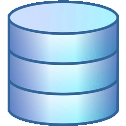 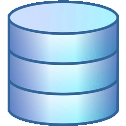 La BCSS : chargée de délivrer aux partenaires les compositions de ménages et de gérer les données d’identification de registres BIS/RAD. Le Registre national : fournisseur de données relatives aux compositions de ménage et gestionnaire des données d’identification pour les personnes dont la source authentique est le registre national.Les partenaires : intéressés par les compositions de ménage.Déroulement généralsearchFamilyCompositionBySsinFonctionnalité : consulter le contenu d’une composition de ménage sur base d’un numéro NISS.D’abord, le chef de ménage actuel est retrouvé pour le NISS donnée, puis pour ce chef de ménage tous les membres de famille actuels sont recherchés.Diagramme d’activité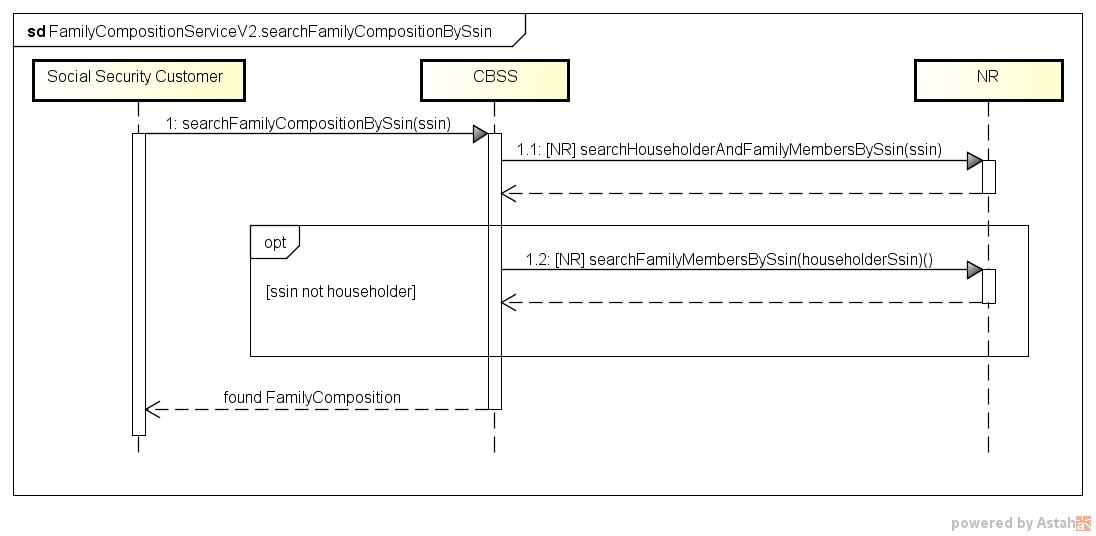 searchFamilyCompositionHistoryBySsinFonctionnalité : consulter le contenu de l’historique d’une composition de ménage sur base d’un numéro NISS.D’abord, tous les chefs de ménage sont retrouvés pour le NISS donnée, puis pour chaque chef de ménage tous les membres de famille sont recherchés. Seuls les membres ayant un chevauchement en période avec le NISS demandé sont retournés.Diagramme d’activité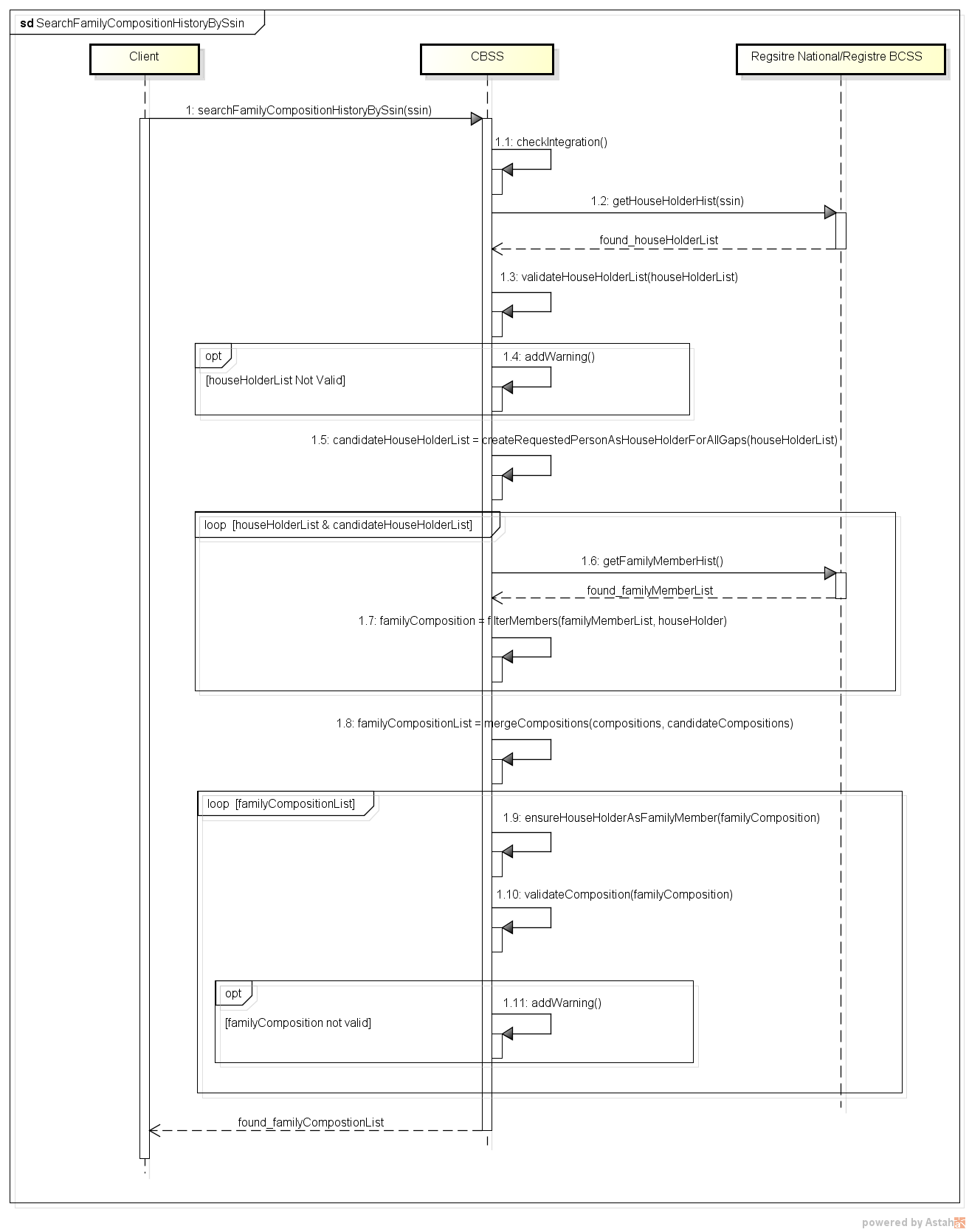 searchFamilyCompositionBySsinAndDateFonctionnalité : consulter le contenu d’une composition de ménage sur base d’un numéro NISS et pour une date de référence donnée.D’abord, tous les chefs de ménage sont retrouvés pour le NISS donnée, puis pour celui qui était le chef de ménage à la date demandée, tous les membres de famille sont recherchés. Seuls les membres ayant un chevauchement en période avec le NISS demandé sont retournés.L’utilisation de l’opération searchFamilyCompositionBySsinAndDate est strictement reservée à une consultation de données dans le passé. Cette opération implique la demande et le traitement de données historiques, ce qui est complétement inutile dans l’obtention d’une situation actuelle. En cas d’incohérences dans les données du Registre National, la consultation de la situation actuelle est plus fiable. Pour une consultation de données actuelles il faut utiliser l’opération searchFamilyCompositionBySsin.Diagramme d’activité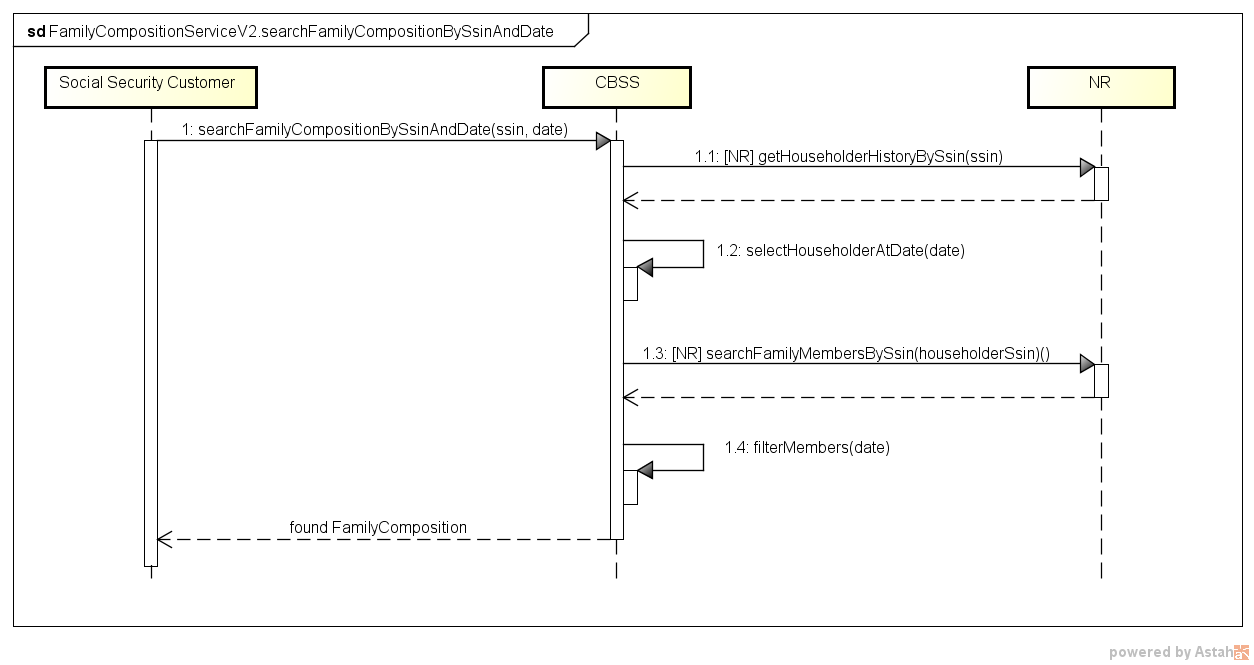 searchHouseholderBySsinDiagramme d’activité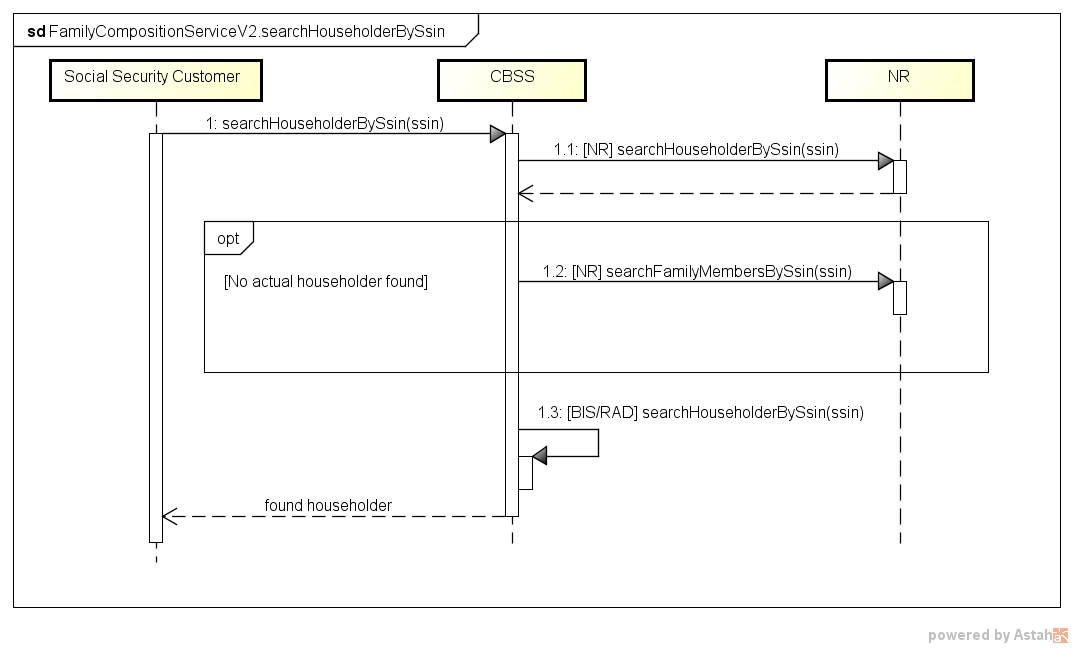 searchHouseholderHistoryBySsinDiagramme d’activité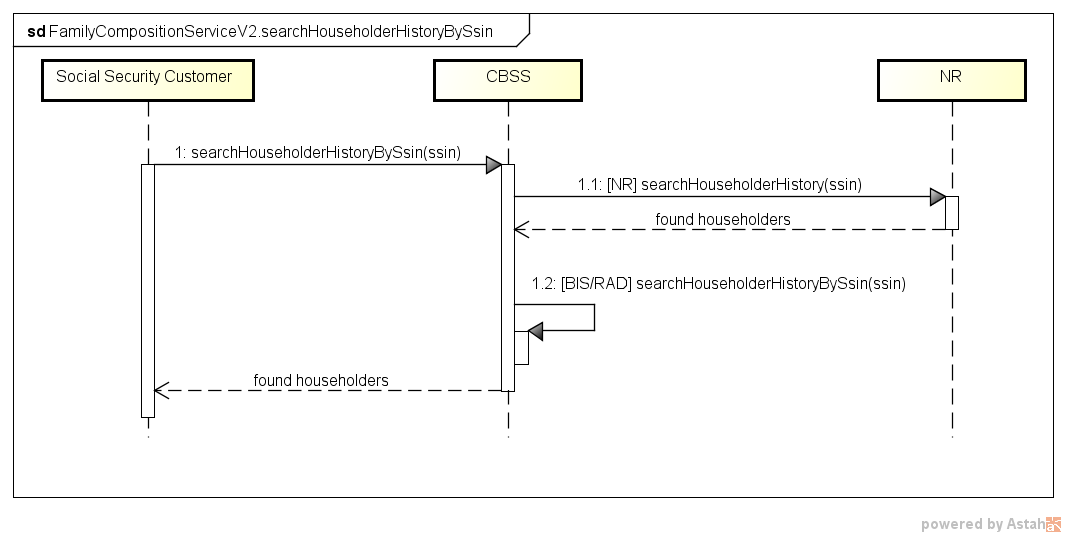 searchHouseholderBySsinAndDateDiagramme d’activitéVoir §3.3.5.1 Etapes de traitement à la BCSSContrôle de l’intégrité des messages (validation XSD)Logging de sécuritéValidation des critères de rechercheContrôle du NISSContrôle d’intégrationFiltrageComposition du résultatContrôle de l’intégrité des messagesIl s’agit d’une validation classique du message XML vis à vis du schéma. C’est donc une validation des contraintes de typage sur les données et sur leur structure.Logging de sécuritéPour des raisons légales, la BCSS fera du logging des messages entrants et sortants afin que des audits de sécurité soient possible.Validation des critères de recherchePour les recherches sur date, on valide si la date demandé est dans le passé.Contrôle du NISSUn NISS est soit valide, soit invalide. S’il est invalide (problème de syntaxe et/ou de checksum), le message est rejeté par la BCSS, et un message d’erreur est renvoyé au client lui indiquant que le NISS utilisé est un NISS invalide. S’il est valide, il faudra déterminer s’il fait partie d’une catégorie spéciale. Si ce n’est pas le cas, alors le traitement du message peut continuer.Catégories spéciales : NISS inconnu : le NISS est inconnu tant du Registre national que du Registre BCSS. Dans ce cas, le message est rejeté, et un message d’erreur est renvoyé au client lui indiquant que le NISS utilisé est un NISS inconnu.NISS annulé : le NISS a été annulé par le RN. Dans ce cas, le traitement ne continuera pas et le client recevra dans la réponse, une indication concernant l’annulation du NISS.NISS remplacé : le traitement continuera avec le nouveau NISS et le client recevra dans la réponse une indication concernant le remplacement du NISS. Dans la réponse, il recevra aussi le nouveau NISS et bien évidemment le résultat du traitement. Il faut noter qu’il est possible qu’un NISS ne soit pas encore remplacé auprès du fournisseur alors qu’il l’est déjà au niveau de la source authentique. Dans ce cas, le client est invité à refaire sa requête dans les jours qui suivent afin que le remplacement ait le temps de se propager au sein du réseau.Contrôle d’intégrationComme la consultation concerne des personnes et que l’identification de ces dernières se fait via leur NISS, la BCSS réalisera un contrôle d’intégration. Ce contrôle d’intégration poursuivra deux objectifs :Vérifier que le partenaire connait la personne et peut donc consulter les données demandées.Vérifier que le fournisseur de données connait la personne. Cela évitera d’interroger le fournisseur pour des personnes qui lui sont inconnues.FiltrageSeulement les données personnels autorisés sont retournées.Composition du résultatLe détail de la composition du résultat est décrit dans §9.1.Calcul des périodesPour chaque membre de famille, on prend la période du TI 140 de son chef de ménageSi la personne demandée est chef de ménage, on calcule la période sur base de ses membres de famille dans le TI 140Les périodes des chefs de ménage de la personne demandée ne sont pas disponibles, mais elles ne sont pas relevantes. Ce qui compte pour la personne demandée, c’est la période où elle était dans la familleCalcul des périodes : exempleNISS ATI 140B	2 (conjoint)		2008 – …E	3 (fils/fille)		2009 – …E	3 (fils/fille)		2011 – 2015B	12 (non-apparenté(e))	2006 – 2008A	1 (célibataire)	2005 – 2006TI 141P	3 (fils/fille)	1982 – 2006NISS PTI 140X	3 (fils/fille)		2014 – …S	2 (conjoint)		2012 – …M	2 (conjoint)		1980 – 2010A	3 (fils/fille)		1982 – 2006 F	3 (fils/fille)		1980 – 2002Résultat :familyCompositionfamilyMember:		A	1 (chef de ménage) 	2006 – …familyMember:		B	2 (conjoint)		2008 – …familyMember:		E	3 (fils/fille)		2009 – …familyMember:		E	3 (fils/fille)		2011 – 2015familyMember:		B	12 (non-apparenté(e))	2006 – 2008familyCompositionfamilyMember:		A	1 (chef de ménage) 	2005 – 2006familyCompositionfamilyMember:		P	1 (chef de ménage) 	/familyMember:		M	2 (conjoint)		1980 – 2010familyMember:		A	3 (fils/fille)		1982 – 2006familyMember:		F	3 (fils/fille)		1980 – 2002Pour d’amples informations sur le calcul des périodes, voir annexe.Protocole du serviceLa communication aura lieu dans un environnement sécurisé au moyen de messages SOAP.  Pour plus d'informations sur l'architecture orientée service, veuillez-vous référer au [3]. Si un partenaire n'a pas encore accès à l'infrastructure SOA de la BCSS, une liste des démarches à réaliser pour obtenir un accès et tester cet accès est disponible sur [4].Description des messages échangésPartie commune aux opérationsIdentification du client [informationCustomer]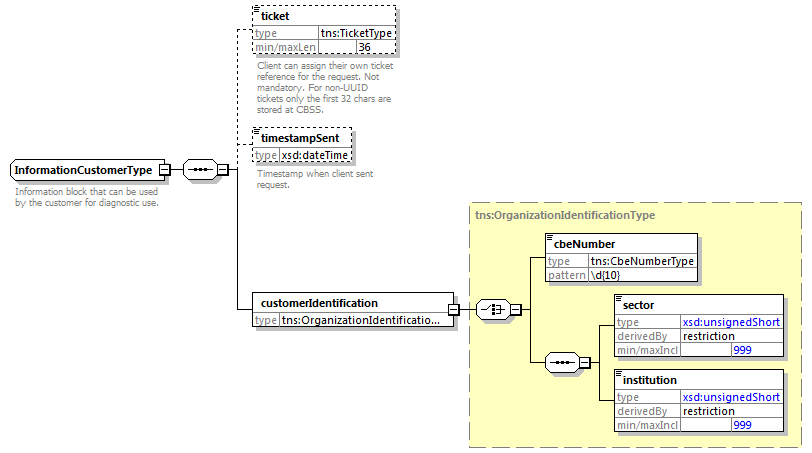 L’élément informationCustomer est fourni par le client en vue de s’identifier au niveau métier en fournissant son identification soit au niveau du réseau de la sécurité sociale, soit au niveau entreprise. Il peut contenir des références temporelles et métier.L’identification de l’institution est définie dans un message: soit à l’aide de la combinaison secteur/institution pour les institutions au sein de la sécurité socialesoit à l’aide du numéro BCE pour les institutions ne faisant pas partie de la sécurité sociale ou encore pour les institutions pour lesquelles ce numéro BCE offre une valeur ajoutée en plus de l'utilisation du secteur/de l’institutionIdentification de la BCSS [informationCBSS]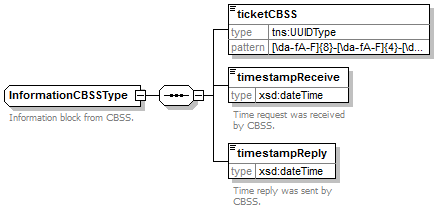 L’élément informationCBSS, facultatif en requête, est complété par la BCSS et dispose de diverses informations nécessaires au logging et au support.Contexte légal de l’appel [legalContext]L’élément legalContext permet de définir dans quel cadre légal est émise la requête.Statut de la réponse [status]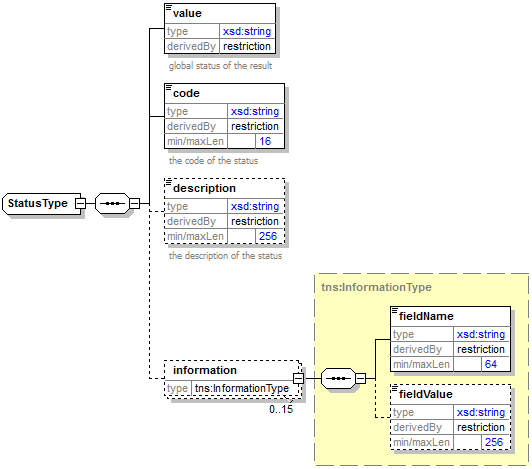 L’élément status est présent dans chaque réponse de la BCSS et représente le statut global du traitement de la requête. Il est constitué des éléments :value : énumération donnant une indication générale sur le statut de la réponse. 3 valeurs sont possibles :code : plus précis que l’élément value, ce champ contient un code business propre au service.description : cet élément donne une explication sur la signification du champ codeinformation : cet élément est rempli dans le cas où davantage d’informations doivent être ajoutées dans le statut afin d’avoir une explication complémentaireNISS avec status [ssin] ‘annulé’ ou ‘remplace’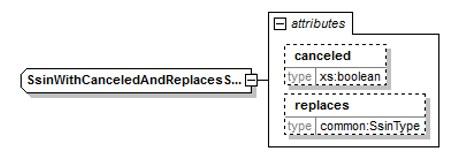 L’élément ssin est présent dans la réponse de la BCSS et retourne le NISS sur la base duquel la demande a eu lieu ainsi que des informations relatives au statut de ce NISS dans les attributs:Composition de ménage [familyComposition]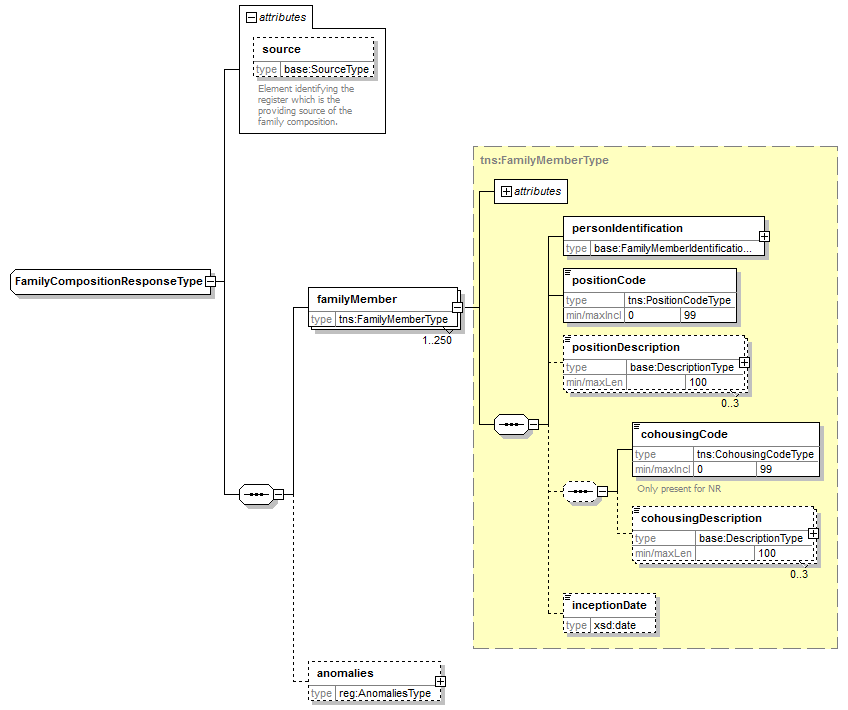 Identification d’un membre de famille [FamilyMemberIdentificationType]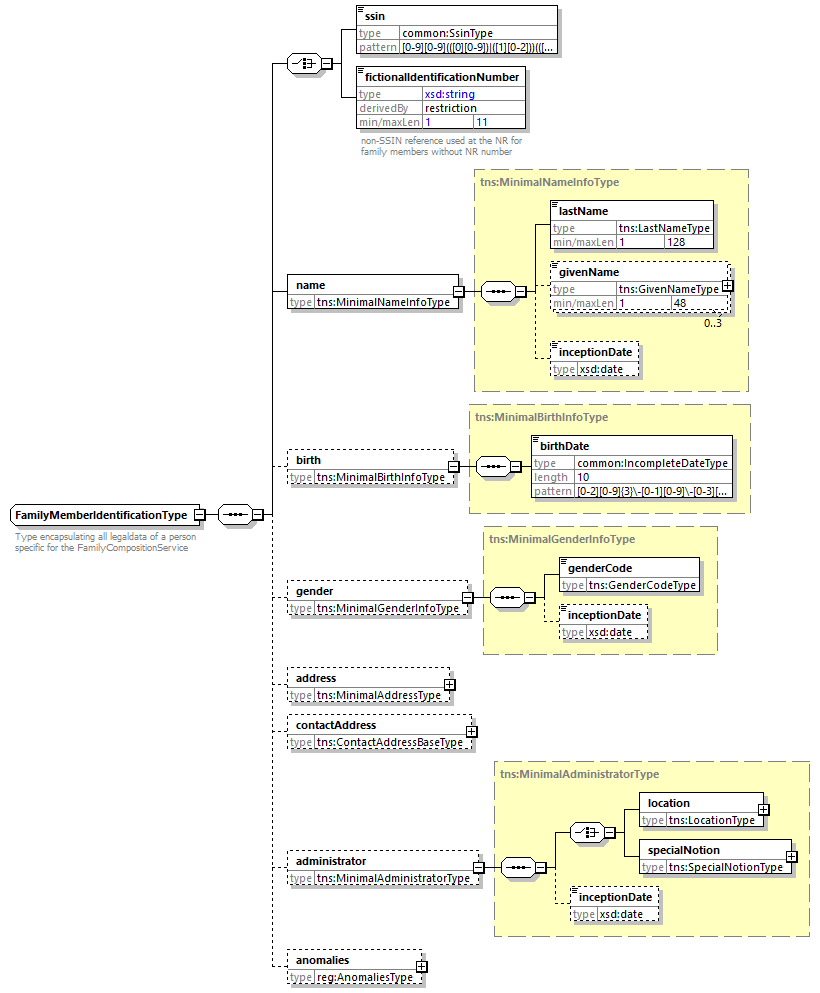 Adresse [address]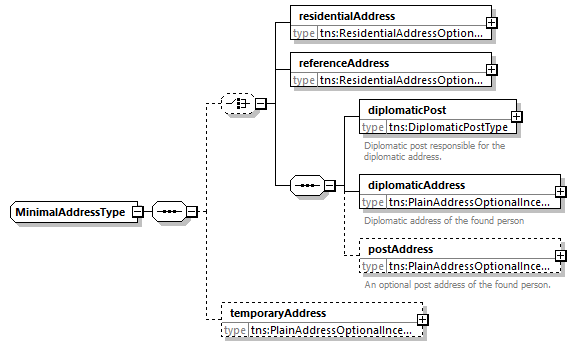 Adresse de résidence [residentialAddress]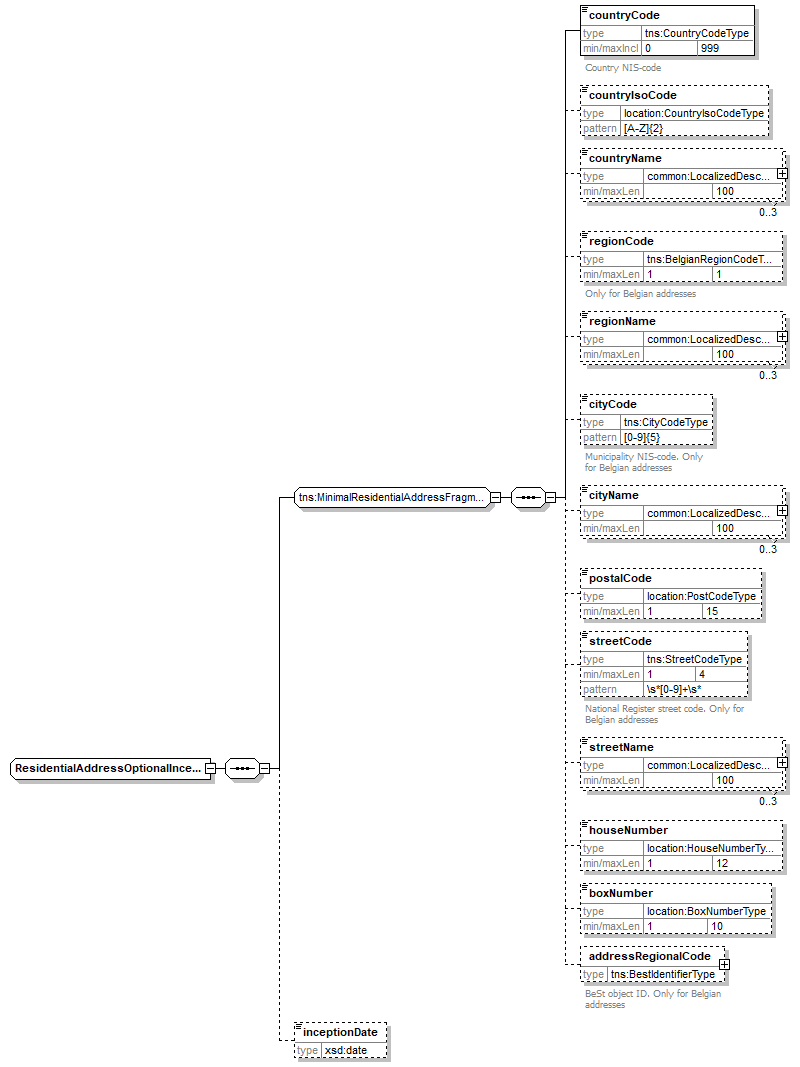 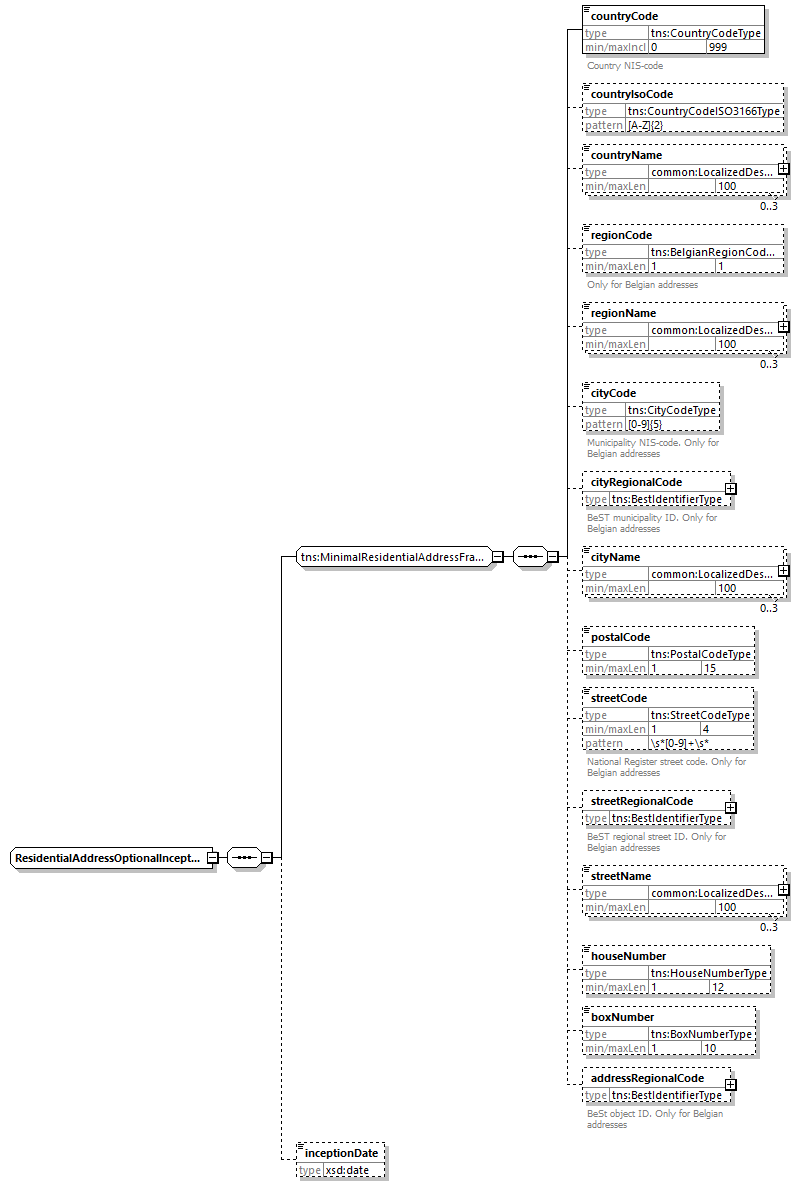 Les champs possibles sont différents pour une adresse belge et une adresse étrangère. Pour une adresse belge, tous les champs peuvent être remplis. En ce qui concerne une adresse à l’étranger, les champs applicables sont marqués dans la colonne « Etranger ».Adresse de référence [referenceAddress]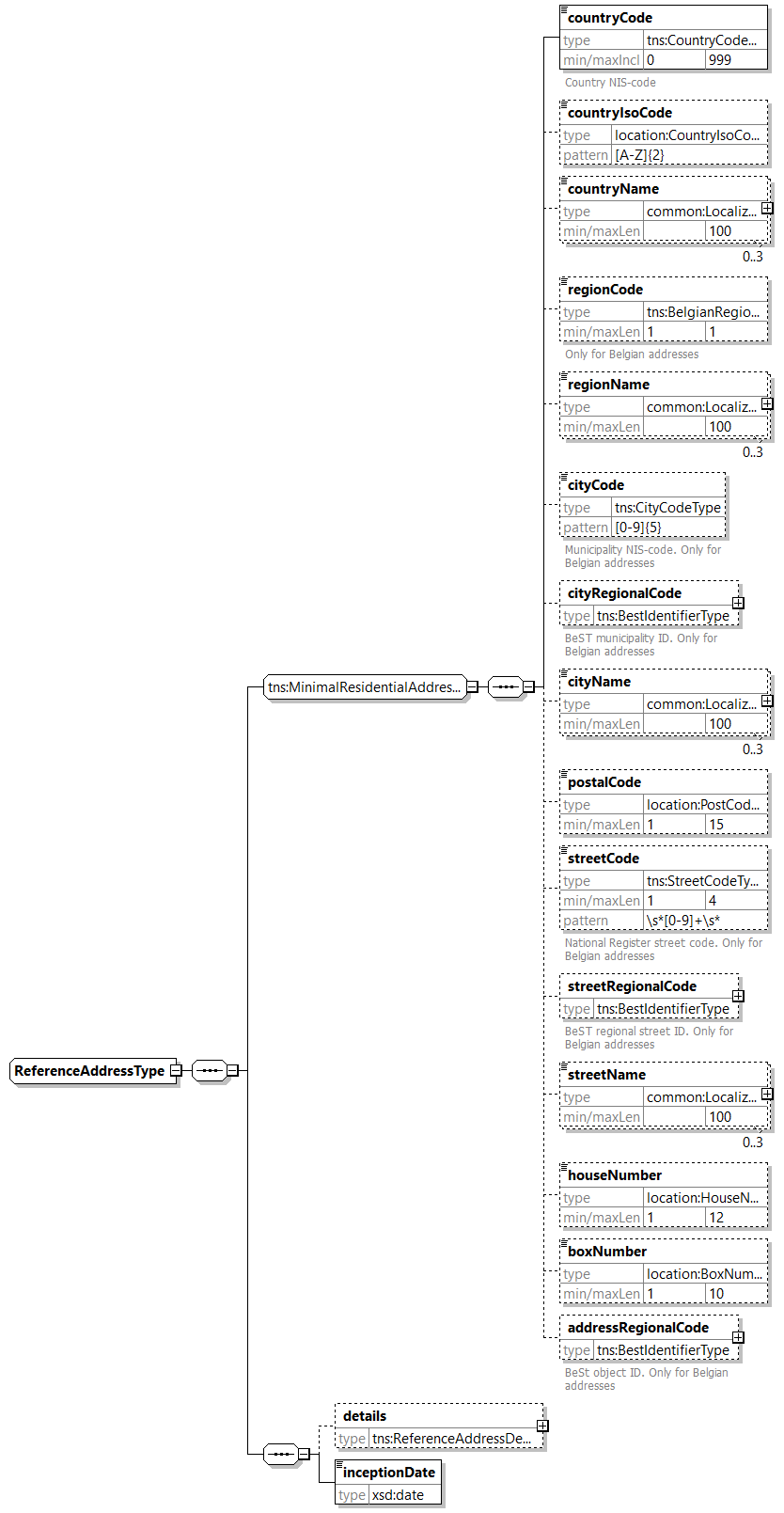 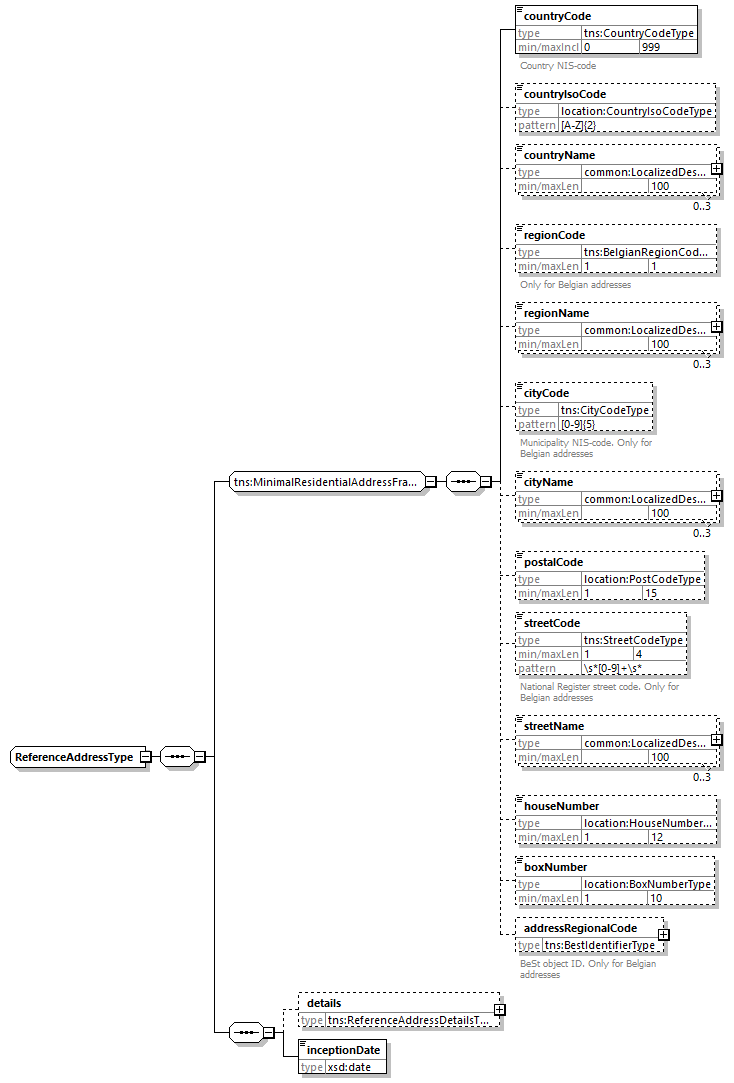 Détails de l'adresse de référence [referenceAddressDetails]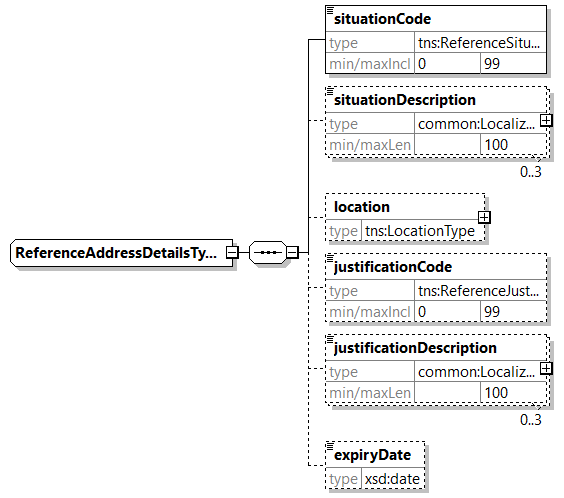 Composition de ménage historique [familyComposition]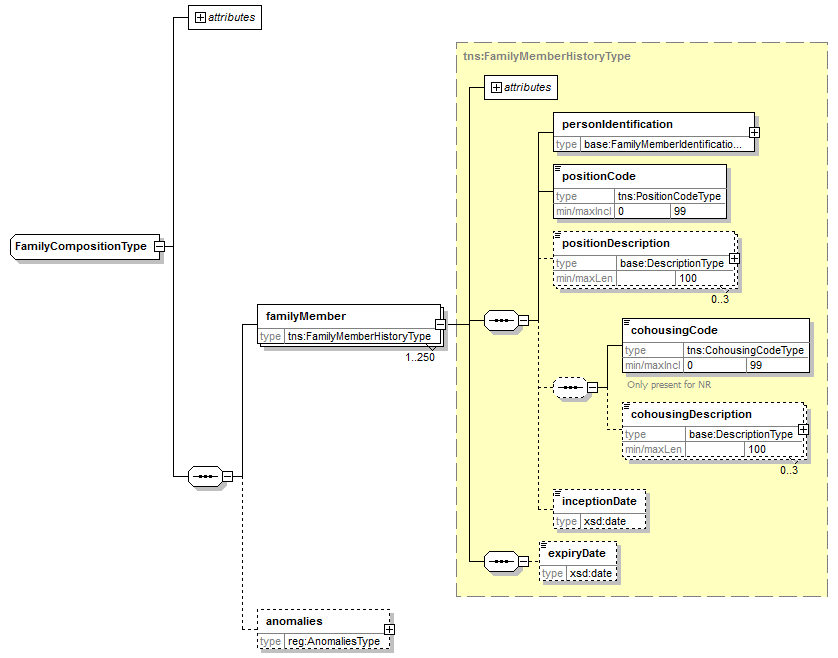 Chef de ménage [householder]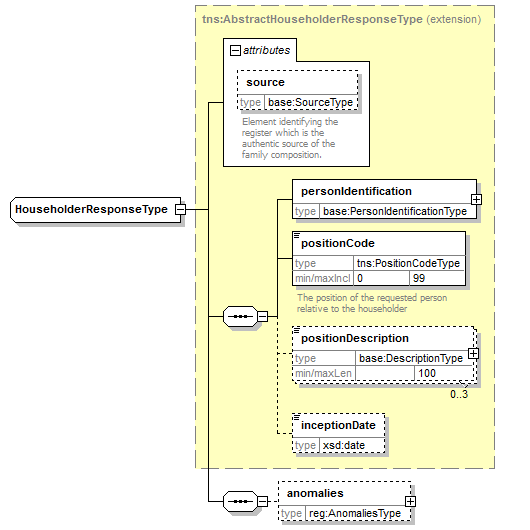 Chef de ménage historique [householder]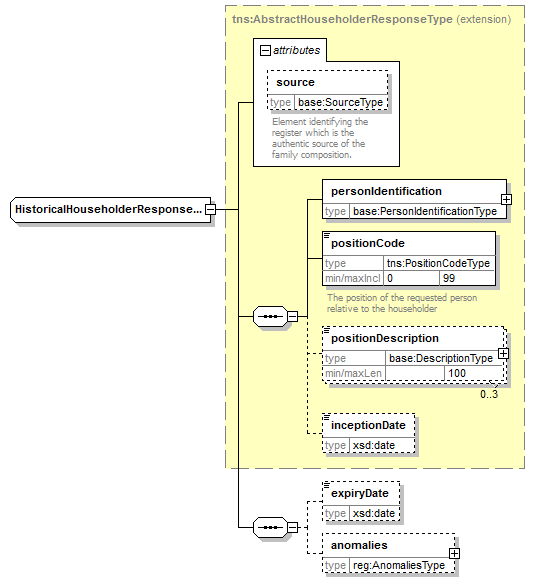 Identification d’un chef de ménage [PersonIdentificationType]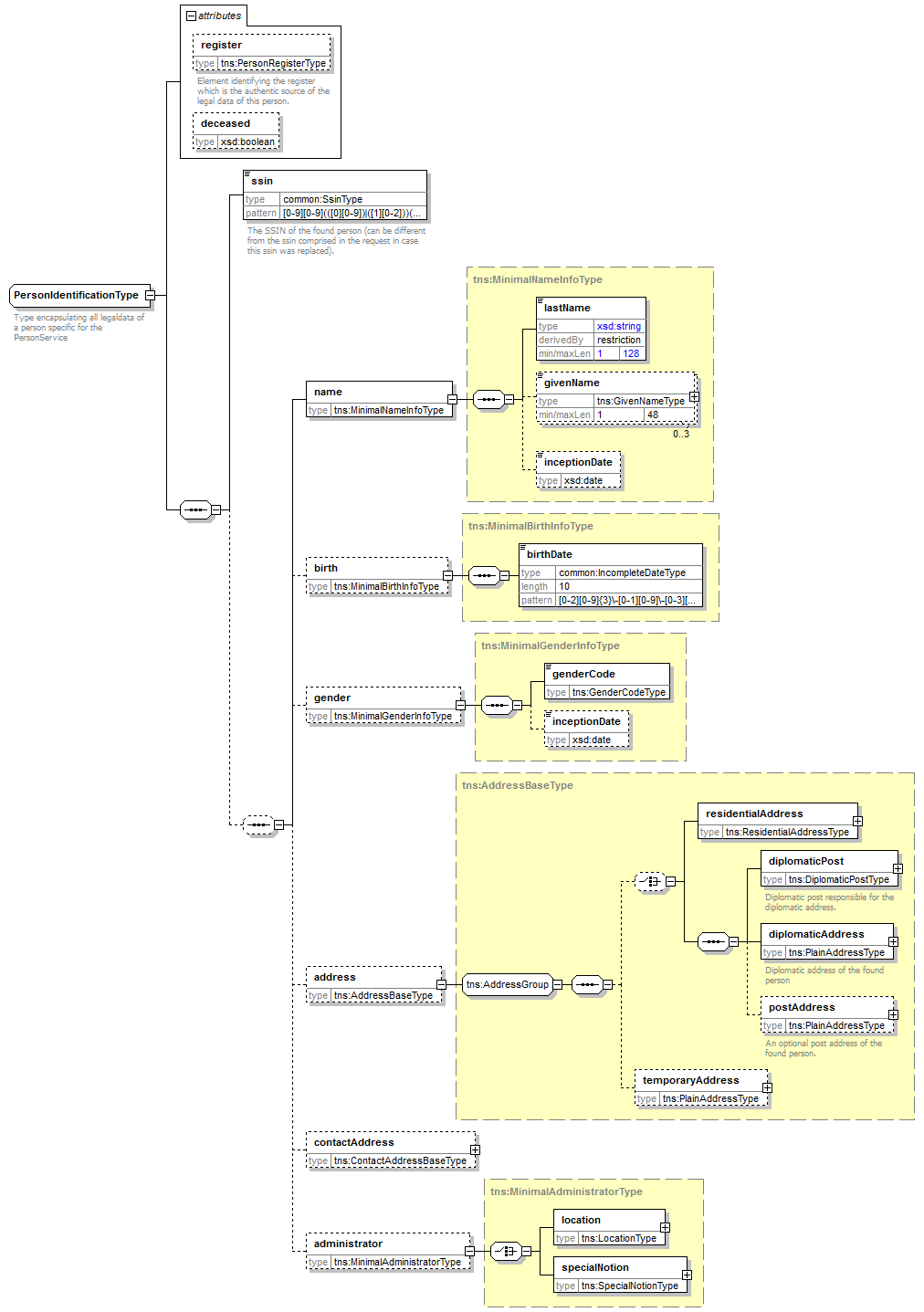 Anomalies [anomalies]Voir [6].searchFamilyCompositionBySsinRequête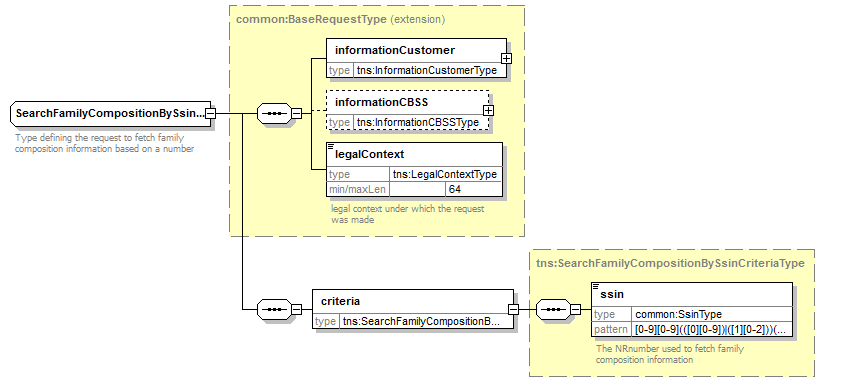 Réponse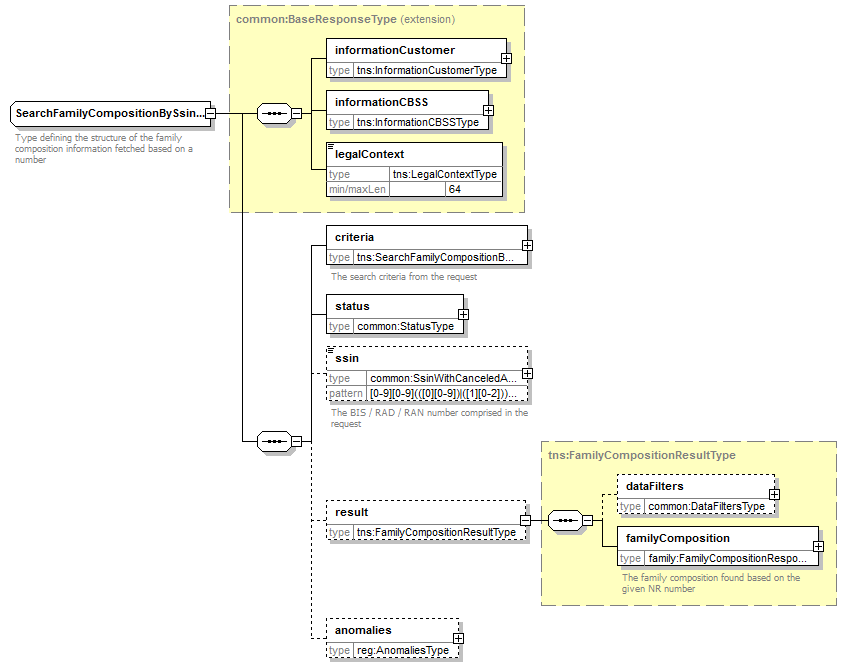 searchFamilyCompositionHistoryBySsinRequête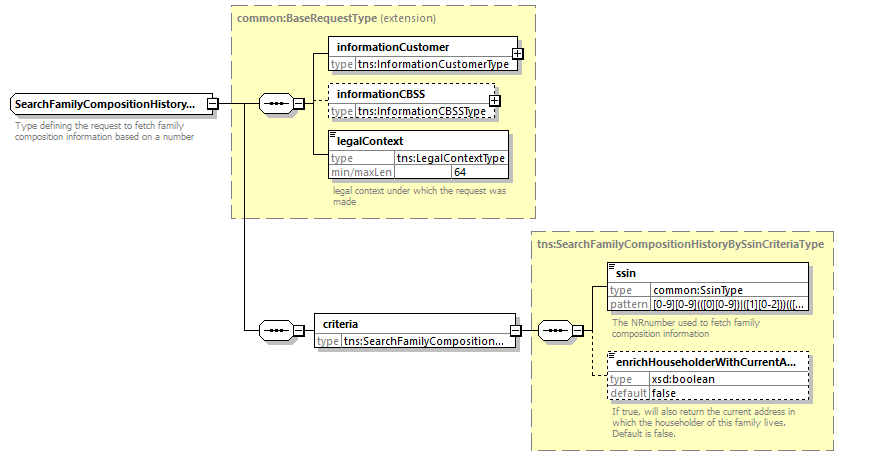 Réponse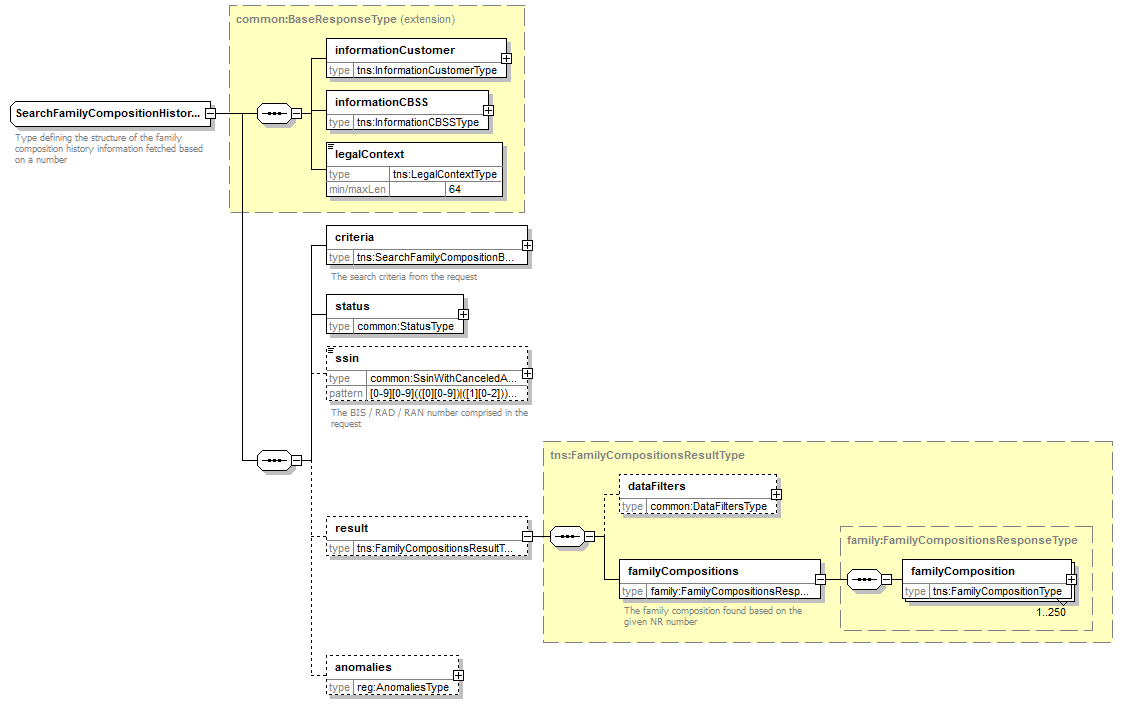 searchFamilyCompositionBySsinAndDateRequête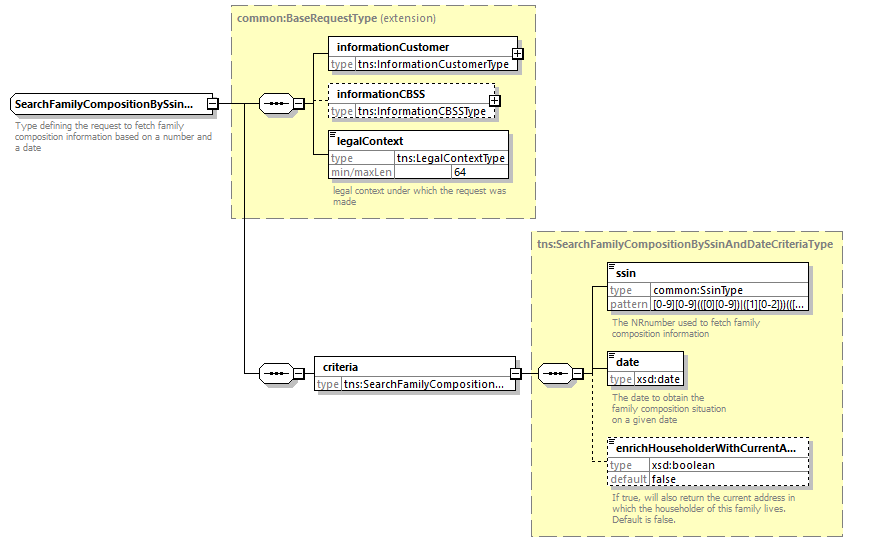 Réponse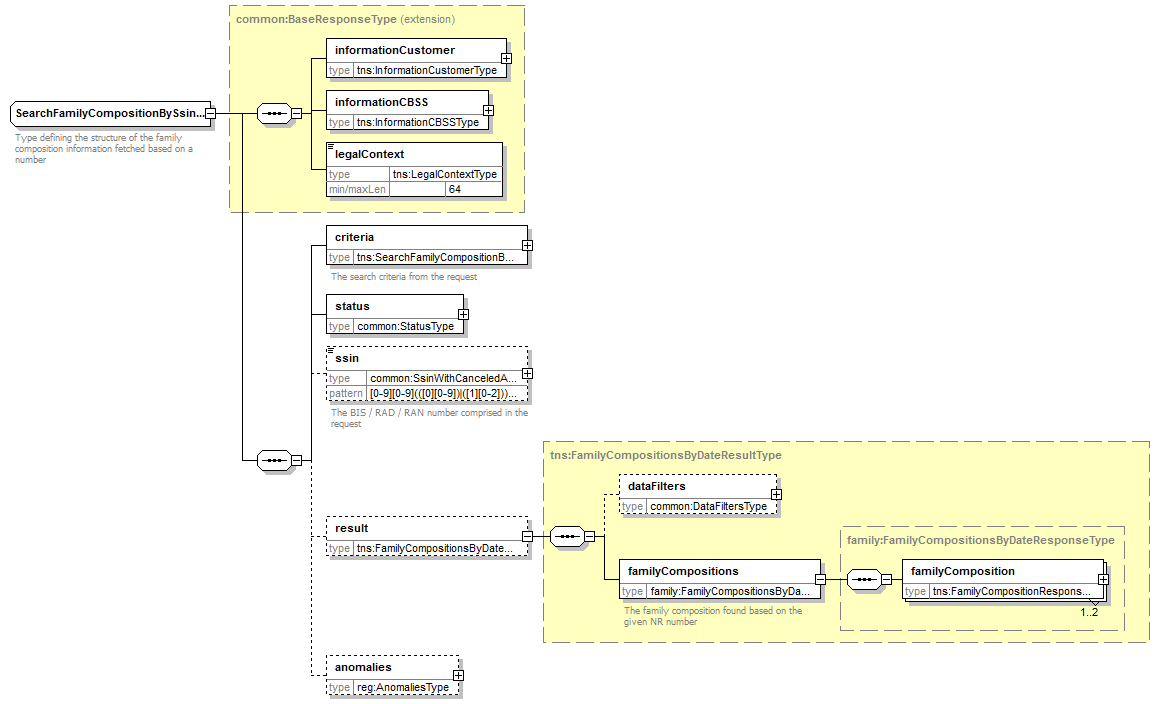 searchHouseholderBySsinRequêteIdem à §5.2.1Réponse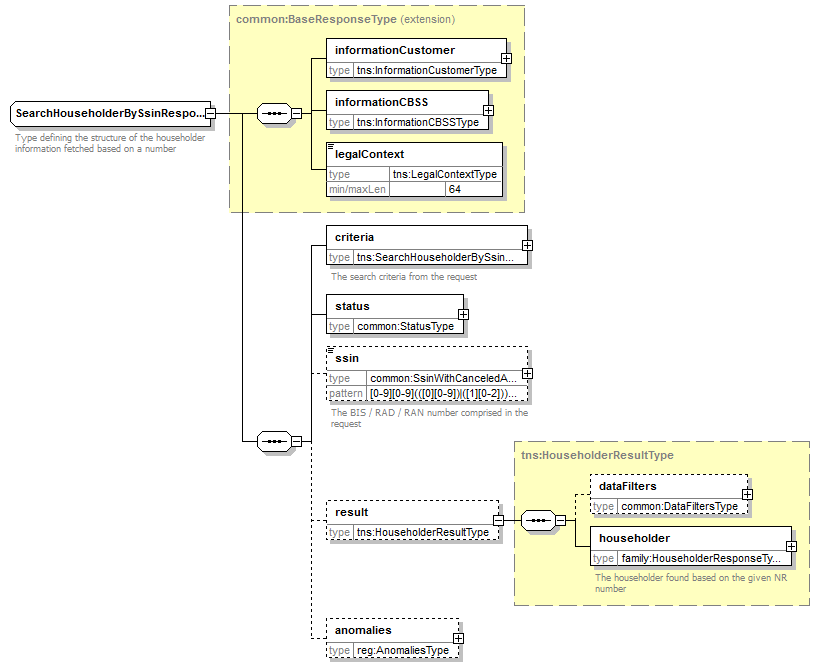 searchHouseholderHistoryBySsinRequêteIdem à §5.2.1Réponse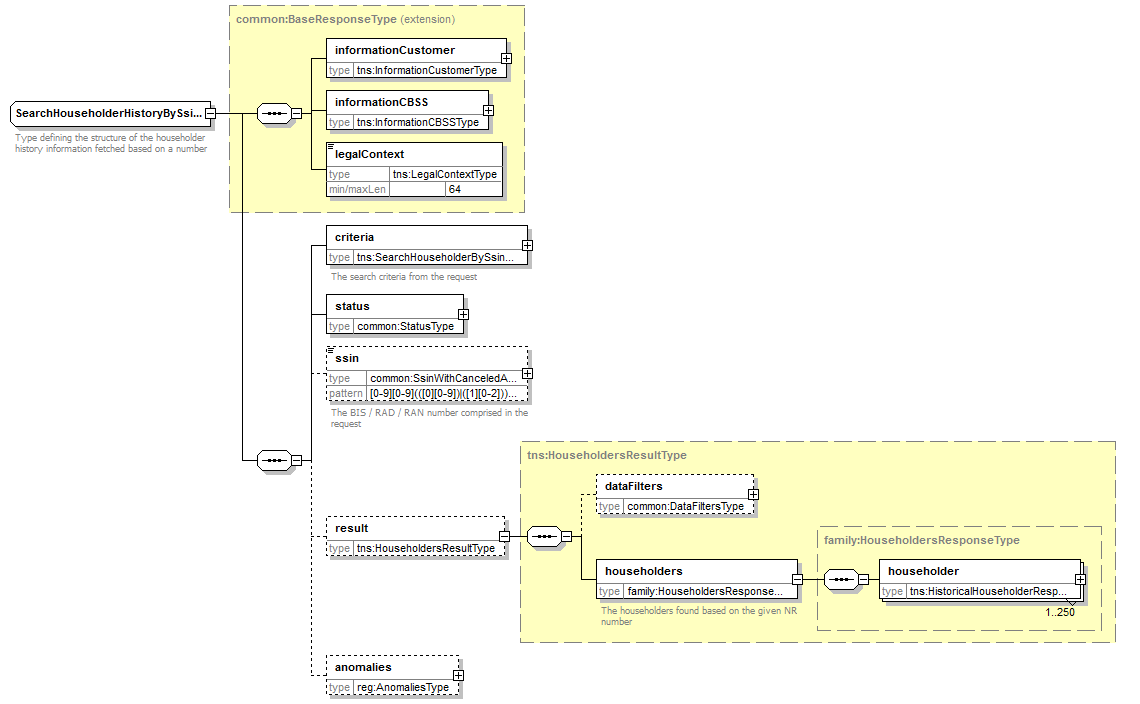 searchHouseholderBySsinAndDateRequêteIdem à §5.3.1Réponse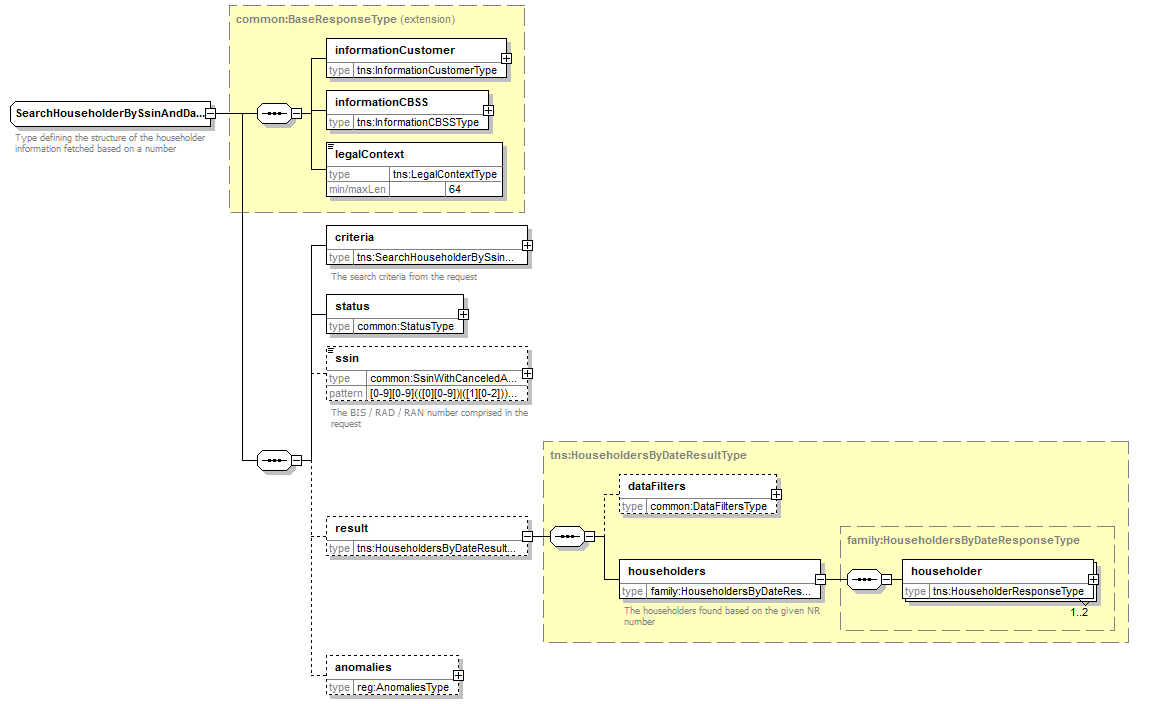 FaultVoir [6].Codes du statut des réponses BCSSVoir [6].Listes de codesVoir [5].Disponibilité et performanceLa BCSS ne fournit pas de SLA concernant les temps de réponse et la disponibilité des services web du fait que ceux-ci sont dépendant de le source authentique pour laquelle la BCSS n’a aucune compétence et responsabilité.En ce qui concerne la partie du traitement interne à la BCSS, celle-ci garantie une disponibilité de 98% et les temps de réponse suivant: 90% < 1 seconde et 95% < 2 secondes.En cas d’interruption du service ou de la connexion avec le Registre national, il est possible que nous interrompions prématurément les connexions afin d’éviter une surcharge des systèmes. Lorsque tel est le cas, une erreur est renvoyée comme lorsqu’un problème (p.ex. timeout) survient lors de la consultation effective du Registre national.En cas de problèmesVeuillez contacter le service deskpar téléphone au numéro 02-741 84 00 entre 8h00 et 16h30 les jours ouvrables,par courriel à l’adresse suivante: servicedesk@ksz-bcss.fgov.be.En vous munissant des informations suivantes:Messages soap (question et réponse). Ticket du message, il s’agit du ticket BCSS (de préférence) ou de la référence du message que le client a lui-même ajouté au message.Date et l’heure de la consultation.L’url ou le nom du service ainsi que l’environnement.L’environnement dans lequel le problème se manifeste (acceptation ou production).Si vous souhaitez obtenir de plus amples informations relatives au service desk, nous vous invitons à consulter notre site web.Best practicesValidation à l’aide d’un WSDL/XSD Nous recommandons aux partenaires d’effectuer une validation à l’aide du fichier WSDL des requêtes qu’ils nous transmettent. En effet, si la requête n’est pas valide selon le contrat convenu, elle sera refusée.Format des datesDans les champs de type "xs: date", l’utilisation d’une date sans fuseau horaire (ou "Z") est vivement recommandée. Dans certains contextes/programmes, le fuseau horaire peut être interprété, avec comme conséquence que la date résultante peut être différente que la date attendue.Messages d’exemplesearchFamilyCompositionBySsinRequestResponseFaultsearchFamilyCompositionHistoryBySsinRequestResponseFaultsearchFamilyCompositionBySsinAndDateRequestResponseFaultsearchHouseholderBySsinRequestResponseFaultsearchHouseholderHistoryBySsinRequestResponseFaultsearchHouseholderBySsinAndDateRequestResponseFaultAnnexesConstruction of the family compositionDue to the specific logic used by the National Registry for TI 141 and 140, we have implemented a specific algorithm to construct the (current and historical) family compositions.By SSINThe current family composition is calculated using the algorithm below.Fetch the person data for the requested SSIN: householder (TI 141), family members (TI 140) and decease (TI 150).Validate the response.If the SSIN is canceled, return error (MSG00007).If the SSIN is replaced, use the replacing SSIN as requested SSIN and return to step 1.If the person is deceased (TI 150 present), return error (REG00012).If person has both householder and family members at the same time, return error (REG00009).Determine the householder. If the data of TI 141 contains the SSIN of a householder which is not the person itself, this SSIN is the householder. In all other cases, the person is his own householder. Note that if TI 141 contains position code 20, there is no SSIN, we consider the person itself as his own householder with position code 20.If the householder differs from the person, fetch his data and validate the response.The person data for the householder is fetched: householder (TI 141), family members (TI 140) and decease (TI 150).If the householder SSIN is canceled, return error (REG00019).If the householder SSIN is replaced, use the replacing SSIN as householder SSIN and return to step (a).If the householder has both householder and family members at the same time, return error (REG00009).If the householder is deceased (TI 150 present), return error (REG00018).Create the family composition based on the inputGet the family members from the TI 140 of the householderAdd the householder as family memberDetect anomalies in the data and add warnings for themIf a family member appears multiple times in the composition (code 400504)If the inception date of the householder (TI 141) does not correspond to the inception date of the requested SSIN as family member of the householder (TI 140 of the householder) (code 400505)If the requested SSIN does not appear in the composition (of the householder that was not the person itself) (code 400506)If a family member appears multiple times in the composition of which at least once as householder (code 400507)If multiple householders exist (from TI 140) (code 400508)Exemple: personne demandé est chef de ménageThe family composition is requested for A. Green = situation in the NR. Blue = result of the composition.Persoon alleenstaandPersoon in gemeenschappenPersoon is gezinshoofd met gezinsledenExemple: personne demandé n’est pas chef de ménageThe family composition is requested for A. Green = situation in the NR. Blue = result of the composition.Persoon in gezin van echtgeno(o)t(e)Exemples: anomalies bloquantsThe family composition is requested for A. Green = situation in the NR. Blue = result of the composition.Anomalie ERROR MSG00007: dossier geannuleerdAnomalie ERROR REG00012: persoon overledenAnomalie ERROR REG00009: meerdere gezinshoofden voor dezelfde periodeIndien A gezinshoofdIndien A geen gezinshoofdAnomalie ERROR REG00018: gezinshoofd overledenAnomalie ERROR REG00019: gezinshoofd geannuleerdHistory By SSINTo obtain the complete history the following steps are executed:Get the householders 
Get the householders for the requested SSIN via TI 141. Each householder has a period for which he/she was householder of the requested person. As a general concept, the National Registry will only show ‘other’ householders and return nothing for the periods in which the person is his own householder.Get the family members for householders with open period, and close periods 
Whenever a householder has an open period, fetch the family members for that householder.  Close the period of the householder by using the end date of the request person in the family of the householder.Merge the periods for the same householder
When the same householder appears as several consecutive periods in the requested person’s householder history, merge this periods. This is possible when the position of the requested person relative to the householder has changed. But since the family itself has not really changed, we will merge those periods.Validate the householder list
Validate the periods of the householders. The National Registry does not guarantee any logic in these periods. Add a warning if periods overlap, if a period has an end date which lies before the start date, or for an open period that is not actual. Also add warnings for consecutive but separate periods with the same householder and same position code.Get all the family members for all the householders including the person itself
Get all the family members for all the householders in the householder list and the person itself via TI 140. As a general rule, this TI will contain either all the ‘other’ members from the household, if the household contains other members. If the household consist only of the householder, only in that case, the 140 will contain the householder himself as member.Sort the family member situations in the householder list
Sort the situations of the family member history in the householder list based on the periods of the person itself. Whenever in the history of the person itself other persons appear, the person itself must be assigned as default householder. Expire all members in a household where the householder is deceased
In case a householder for which the members are fetched is deceased any member returned with an open period is expired. If this is done, the warning 400512 is added to the response.Filter the family compositions with cancelled householderFilter out the family compositions for householders with a canceled SSIN. For these householders, the family members cannot be retrieved because the data at the NR are made inaccessible. Hence, it cannot be used as a valid family composition, which results in a gap in the family composition history for the period of the cancelled householder.Filter the family members per householder by period
Filter out the family members not present during the period in which the requested person resided with this household. This needs to be done because TI 140 gives all the family members for the requested householders, and off course does not discern in the period in which we are interested.Validate the family compositions
Due to the error-prone nature of the response retrieved from the National Registry we add a validation step in which we add warnings for the following cases:The period of the requested member (from TI 140) must be equal to the period of his householder (from TI 141) : HouseHold 1990-2000 in example.The requested member must appear in the family for the received householder and period : HouseHold 2011-2012 in example.…Add the householder to the family composition
As stated above, the 140 only contains the householder as a member for the periods in which he lived alone. So, when a householder lived alone, but later welcomed other members in his family, his first period of solitude will appear in the 140 as a closed period, although in fact he still lives in this (his own) family! To avoid confusion we remove all the entries for the householder, and add him as a member for the period which we know he lived in that family. For householders other than the requested person, we do not know this period. We only know the period for which he was householder for the requested person. Only by requesting another 141 for that householder, we would get this information. But we choose not do to that. For the periods in which the requested person was householder himself, we know this period (since we did a 141 for him in step 1).By DateIn order to determine the family composition at a certain point in time, we are obliged to use the same logic as described above, in order to obtain the correct data. In addition only the composition valid at the given date is returned. The steps executed are thus:Get the householders : Cfr. SupraGet the family members for householders with open period, and close periods: Cfr. Supra. In this example no open period was closed.Merge the periods for the same householderValidate the householder list : Cfr. SupraFilter the householder valid at date
This additional step is done to retain only the householder at a specific date. (two example, the date is 2006-01-01 and 2013-01-01). Due to anomalies from the NR (open periods in history), it is possible to have multiple householders for a single day.Get all the family members for the remaining householders including the person itself: Cfr. SupraSort the family member situations in the householder list: Cfr. Supra
Retain the composition on the requested dateOnly keep the family composition(s) that were applicable on the requested date.Expire all members in a household where the householder is deceased: Cfr. SupraFilter the family members per householder by period: Cfr. SupraFilter out the family members per householder at date: 
In this step the filtering is not done based on the period of the householder, but specifically on the date requested. So only members present in the family at the requested date are retained.
Validate the familycompositions: Cfr. SupraAdd the householder to the family composition: Cfr. SupraConvert to current response format:
The response is converted to a current response format, e.g. all expiry dates are removed.
Anomalies et cas particuliersDans le cas de la consultation de formulaires nécessaires à la construction de l’historique de compositions de ménage, au sein du registre national, il est probable que des anomalies surviennent. Dans ce cas, un bloc « anomalies» sera présent dans la composition de ménage. Certaines de des anomalies rendent l’interprétation de la réponse impossible, dans ces cas on ne donne pas de réponse du tout. D’autres situations par contre, sont le résultat de cas particuliers dont il faut être conscient avant d’interpréter la réponse. Les tableaux suivant décrivent les situations répertoriées au moment de la rédaction de ce document.Anomalies :Voir [6].Cas particuliers :FAQWhen the householder is added to the composition, is this with or without inception date?With inception date. This inception date is calculated from the periods (inception dates) of the family members.In the operation searchFamilyCompositionBySsin, the inception date of the householder seems to be missingTo construct the current situation, this data is fetched from the National Register:The current TI141 of the requested person, returning the latest householder with its inception dateThe current TI140 of the latest householder, returning all its family members with inception dateThe National register does not register any notion of “own householder”, unless the person is single. So when a person is householder himself, no information is available in TI141 for that person. So we don’t have an inception date for the person as householder.When the family composition for another member of the same family is consulted, we do have an inception date for the householder. When consulting the history, the inception date can present as the result of a calculation based on the periods of the family members in their householder’s family.In the operation searchFamilyCompositionHistoryBySsin, end dates seem to be missingMost (but not all) familyMembers have an end date. A family composition has not. All data from the National Register, is returned.This is the data available:TI140: for a householder, the period of its members in the family compositionTI141: for a family member, the period he was in the family composition of his householderThese data are not available:Period when a person was householderPeriods for family compositions, since the National Register does not know this notionData that are not available, cannot be returned.The constructed result contains a list of family compositions (no dates), withFor each family member in the composition, the period from TI 140 of the householderFor the person as householder, the calculated period based on the periods of the family members in his TI140For other householders, no period (we don’t calculate them because we don’t construct the whole history for those ones)In fact, only the period the person was in a family composition is relevant. So adding periods to the householder is confusing, because the period when the householder was householder is not equal to the period when the person was in that composition.When does the composition algorithm for the history add members?In general, the rule is: we add a family composition per householder occurrence in TI 141. For periods without an occurrence in TI 141 but with family members in TI140, we group family members with consecutive or overlapping periods together into a family composition and add the person itself as the householder. But when the person itself has a registered period of being single in TI 140, a separate family composition is created with the person as single member.Can the householder have a fictional identification?No, the householder is the “reference person” of the family and must always have a national number, because it must correspond to a person registered in the National Register. However, since the National Register does not enforce any rules about the data in its own register (it only issues “instructions”), the communities have the ability to fill in whatever they want. In practice, we have had one case with a fictional identification number as householder, but after contacting the community this was corrected.VersionDateDescriptionAuteur(s)2.0Version initiale pour « V2 »BCSS2.130/03/2018Enlève « businessAnomalies »BCSS2.203/04/2018Remarques des partenairesBCSS2.330/05/2018Ajout « anomalies » hors du résultatBCSS2.424/10/2018Ajouter exemplesBCSS2.514/11/2018Ajouter adresse de référenceBCSS2.613/03/2019Correction codes retour (nouveaux codes) dans l’annexe sur la construction de la composition « by Ssin » BCSS2.714/03/2019Ajouter nouveaux codes position depuis 3/08/2017BCSS2.823/06/2020Ajouter enrichHouseholderWithCurrentAddress flagBCSS2.912/05/2021Ajouter code position 24 « coparente »BCSS2.1027/09/2021Référencer listes de codes au TSS « concepts »BCSS2.1125/01/2021Corriger images de quelques schémas XMLBCSS3.029/11/2022Best address : suppression des champs « streetRegionalCodeId » et « cityRegionalCodeId » pour les adresses résidentielles et de contact.BCSSDocumentAuteur(s)PID Register webservices: gezinssamenstellingBCSSDocumentation disponible sur https://www.ksz-bcss.fgov.beRubrique : Services et support / Méthode de travail / Architecture orientée serviceBCSSDocumentation générale relative aux définitions des messages de la BCSSDéfinitions de messages des services BCSSBCSSDescription de l'architecture orientée service de la BCSS Documentation relative à l'architecture orientée serviceBCSSListe des actions pour accéder à la plate-forme des services web de la BCSS et pour tester la connexion.Accès à l'infrastructure SOA de la BCSSBCSSRegistres: concepts et règlesBCSSTSS Registries annex: return codesBCSSRévisionDestinataire(s)Date1.0OpérationBCSS BISBCSS RADBCSS RANRegistre nationalSearchFamilyCompositionBySsinN/AN/AN/A2ouiSearchFamilyCompositionBySsinAndDateN/A1oui1oui1ouisearchHistoryBySsinN/A1oui1oui1ouiProtocole applicatifHTTPS 2ways TLS, SOAP 1.1HTTPS 2ways TLS, SOAP 1.1Nom du serviceFamilyCompositionServiceFamilyCompositionServiceWSDL du serviceFamilyCompositionServiceV2.wsdlhttp://kszbcss.fgov.be/intf/registries/FamilyCompositionService/v2/consultFamilyCompositionServiceV2.wsdlhttp://kszbcss.fgov.be/intf/registries/FamilyCompositionService/v2/consultOpérationssearchFamilyCompositionBySsinsearchFamilyCompositionHistoryBySsinsearchFamilyCompositionBySsinAndDatesearchHouseholderBySsinsearchHouseholderHistoryBySsinsearchHouseholderBySsinAndDatesearchFamilyCompositionBySsinsearchFamilyCompositionHistoryBySsinsearchFamilyCompositionBySsinAndDatesearchHouseholderBySsinsearchHouseholderHistoryBySsinsearchHouseholderBySsinAndDateMessagessearchFamilyCompositionBySsinRequestsearchFamilyCompositionBySsinResponsesearchFamilyCompositionBySsinFaultsearchFamilyCompositionHistoryBySsinRequestsearchFamilyCompositionHistoryBySsinResponsesearchFamilyCompositionHistoryBySsinFaultsearchFamilyCompositionBySsinAndDateRequestsearchFamilyCompositionBySsinAndDateResponsesearchFamilyCompositionBySsinAndDateFaultsearchHouseholderBySsinRequestsearchHouseholderBySsinResponsesearchHouseholderBySsinFaultsearchHouseholderHistoryBySsinRequestsearchHouseholderHistoryBySsinResponsesearchHouseholderHistoryBySsinFaultsearchHouseholderBySsinAndDateRequestsearchHouseholderBySsinAndDateResponsesearchHouseholderBySsinAndDateFaultsearchFamilyCompositionBySsinRequestsearchFamilyCompositionBySsinResponsesearchFamilyCompositionBySsinFaultsearchFamilyCompositionHistoryBySsinRequestsearchFamilyCompositionHistoryBySsinResponsesearchFamilyCompositionHistoryBySsinFaultsearchFamilyCompositionBySsinAndDateRequestsearchFamilyCompositionBySsinAndDateResponsesearchFamilyCompositionBySsinAndDateFaultsearchHouseholderBySsinRequestsearchHouseholderBySsinResponsesearchHouseholderBySsinFaultsearchHouseholderHistoryBySsinRequestsearchHouseholderHistoryBySsinResponsesearchHouseholderHistoryBySsinFaultsearchHouseholderBySsinAndDateRequestsearchHouseholderBySsinAndDateResponsesearchHouseholderBySsinAndDateFaultEnvironnement, host et portDevb2b-test.ksz-bcss.fgov.be:4520Environnement, host et portAccb2b-acpt.ksz-bcss.fgov.be:4520Environnement, host et portProdb2b.ksz-bcss.fgov.be:4520URI/FamilyCompositionService/v2/consult/FamilyCompositionService/v2/consultValeurDescriptionDATA_FOUNDTraitement réussi.NO_DATA_FOUNDTraitement réussi mais pas de données trouvées.NO_RESULTLe traitement ne s’est pas déroulé avec succès. Aucune information n’a pu être reçue.AttributDescriptioncanceledSi cet élément est présent et est égal à ‘true’, le NISS a été annulé et ne peut pas être utilisé.replacesSi cet élément est présent, le NISS a été remplacé. Le NISS original est renvoyé dans cet attribut et le nouveau NISS est contenu dans l’élément même.ElémentElémentDescriptionsourcesourceSource des données. Toujours Registre National.familyMemberfamilyMemberDétails d’un membre d’un ménagesourceSource des données. Toujours Registre National.personIdentificationDonnées personnelles du membre du ménagepositionCodeLa position par rapport au chef de ménagepositionDescriptionDescription du code positioncohousingCodeCode relatif à la notion d’habitation collectivecohousingDescriptionDescription du code d’habitation collectiveinceptionDateDate de rentrée du membre dans le ménageanomaliesanomaliesAvertissements sur des inconsistances dans la composition de ménageElémentElémentDescriptionssinssinNuméro NISS du membre du ménagefictionalIdentificationNumberfictionalIdentificationNumberNuméro d’identification fictif, utilisé par le registre national dans le cas d’un membre de ménage sans numéro NISS validenamenameLe nomlastNameNomgivenName1 à 3 prénomsinceptionDateDate de prise de coursbirthbirthInformations relatives à la naissancebirthDateDate de naissancegendergenderInformations relatives au sexegenderCodeLe sexeinceptionDateDate de prise de coursaddressaddressL'adresse de la personne. Seulement présent pour le chef de ménage dans la situation actuelle.contactAddresscontactAddressAdresse de contact de la personne. Pas présent pour les personnes dans le Registre National.administratoradministratorInformations relatives au gestionnaire des données. Seulement présent pour le chef de ménage dans la situation actuelle.locationGestionnaire des données (commune ou pays)specialNotionCode INS spéciale. En principe ce n’est pas possible pour un chef de ménageinceptionDateDate de prise de coursanomaliesanomaliesInconsistances dans les données personnellesElementBeschrijvingresidentialAddressAdresse de résidence en BelgiquereferenceAddressAdresse de référence en Belgique diplomaticPostNe sera pas présentdiplomaticAddressNe sera pas présentpostAddressNe sera pas présenttemporaryAddressNe sera pas présentÉlémentDescriptionEtrangerBelge « vieux »Belge « BeSt »countryCodeLe code pays du pays (code INS)✓150150countryIsoCodeLe code ISO du pays sous forme d’un code à 2 lettres (ISO 3166 alpha-2)✓✓✓countryNameLe nom du pays✓✓✓regionCodeLe code région de la région✓regionNameLa dénomination de la région✓cityCodeCode commune (code INS)✓✓cityNameNom de la commune✓✓postalCodeCode postal de la commune✓✓streetCodeCode de la rue attribué par le Registre national✓streetNameNom de la rue✓✓✓HouseNumberNuméro de maison✓✓✓boxNumberNuméro de la boîte✓✓✓addressRegionalCodeUn numéro d'identification unique de l’adresse au sein de la source authentique régionale✓inceptionDateDate de prise de cours de la donnée✓✓✓ElementBeschrijvingcountryCodeLe code pays du pays (code INS)countryIsoCodeLe code ISO du pays sous forme d’un code à 2 lettres (ISO 3166 alpha-2)countryNameLe nom du paysregionCodeLe code région de la régionregionNameLa dénomination de la régioncityCodeCode commune (code INS)cityNameNom de la communepostalCodeCode postal de la communestreetCodeCode de la rue attribué par le Registre nationalstreetNameNom de la ruehouseNumberNuméro de la maisonboxNumberNuméro de la boîteaddressRegionalCodeUn numéro d'identification unique de l’adresse au sein de la source authentique régionaledetailsLes détails sur l’adresse de référenceinceptionDateDate de prise de cours de la donnéeelementbeschrijvingelementbeschrijvingsituationCodeCode qui correspond à une catégorie/situation dans laquelle se trouve la personne.situationDescriptionUne catégorie/situation dans laquelle se trouve la personne.locationLa municipalité impliquéejustificationCodeCode correspondant à une raison pour laquelle une adresse de référence a été attribuéejustificationDescriptionDescription de la raison pour laquelle une adresse de référence a été attribuéeexpiryDateLa date de fin prévue du statut de l'adresse de référence.ElémentElémentDescriptionsourcesourceSource des données. Toujours Registre National.familyMemberfamilyMemberDétails d’un membre d’un ménage(Tous les champs)Voir §5.1.6expiryDateDate de fin pour le membre dans le ménageanomaliesanomaliesAvertissements sur des inconsistances dans les données des compositions de ménageElémentDescriptionsourceSource des données. Toujours Registre National.ssinNuméro NISS du chef de ménagepersonIdentificationDonnées personnelles du chef du ménagepositionCodeLa position de la personne concerné par rapport au chef de ménagepositionDescriptionDescription du code positioninceptionDateDate de rentrée de la personne dans le ménage du chefanomaliesAvertissements sur des inconsistances dans les données des chefs de ménageElémentDescription(Autres champs)Voir §5.1.8expiryDateDate de fin dans la composition du chef de ménageElémentElémentDescriptionssinssinNuméro NISS du chef de ménagenamenameLe nomlastNameNomgivenName1 à 3 prénomsinceptionDateDate de prise de coursbirthbirthInformations relatives à la naissancebirthDateDate de naissancegendergenderInformations relatives au sexegenderCodeLe sexeinceptionDateDate de prise de coursaddressaddressNe sera pas présentcontactAddresscontactAddressNe sera pas présentadministratoradministratorNe sera pas présentElémentElémentDescriptioninformationCustomerinformationCustomerInformation sur le demandeur, voir §5.1.1 informationCBSSinformationCBSSNe pas remplirlegalContextlegalContextCadre légal, voir §5.1.3criteriacriteriaInformation spécifique au critère de recherchessinLe NISS pour lequel on demande la composition de ménageElémentElémentDescriptioninformationCustomerinformationCustomerRepris de la requêteinformationCBSSinformationCBSSInformation de la BCSS, voir §5.1.2legalContextlegalContextRepris de la requêtecriteriacriteriaRepris de la requêtestatusstatusStatut de la réponse, voir §5.1.4ssinssinLe NISS pour lequel on a répondu, voir §5.1.5resultresultLe résultat de la recherchedataFiltersLe filtrage des données appliquéfamilyCompositionLa composition de ménage retrouvé, voir §5.1.6anomaliesanomaliesAvertissements sur des inconsistances qui empêchent de construire une composition n'appartiennent pas à une composition particulièreElémentElémentDescriptioninformationCustomerinformationCustomerInformation sur le demandeur, voir §5.1.1 informationCBSSinformationCBSSNe pas remplirlegalContextlegalContextCadre légal, voir §5.1.3criteriacriteriaInformation spécifique au critère de recherchessinLe NISS pour lequel on demande la composition de ménagedatePermet de retrouver la composition de ménage  à cette dateenrichHouseholderWithCurrentAddressFlag optionnel, qui permet d’obtenir les adresses actuelles des chef de ménages. En l’absence, aucune adresse ne sera communiquéeElémentElémentElémentDescriptioninformationCustomerinformationCustomerinformationCustomerRepris de la requêteinformationCBSSinformationCBSSinformationCBSSInformation de la BCSS, voir §5.1.2legalContextlegalContextlegalContextRepris de la requêtecriteriacriteriacriteriaRepris de la requêtestatusstatusstatusStatut de la réponse, voir §5.1.4ssinssinssinLe NISS pour lequel on a répondu, voir §5.1.5resultresultresultLe résultat de la recherchedataFiltersdataFiltersLe filtrage des données appliquéfamilyCompositionsfamilyCompositionsLes composition de ménage historiques retrouvésfamilyCompositionVoir §5.1.7anomaliesanomaliesanomaliesAvertissements sur des inconsistances qui empêchent de construire une composition n'appartiennent pas à une composition particulièreElémentElémentDescriptioninformationCustomerinformationCustomerInformation sur le demandeur, voir §5.1.1 informationCBSSinformationCBSSNe pas remplirlegalContextlegalContextCadre légal, voir §5.1.3criteriacriteriaInformation spécifique au critère de recherchessinLe NISS pour lequel on demande la composition de ménagedatePermet de retrouver la composition de ménage  à cette dateenrichHouseholderWithCurrentAddressFlag optionnel, qui permet d’obtenir l’adresse actuelle du chef de ménage. En l’absence, aucune adresse ne sera communiquéeElémentElémentElémentDescriptioninformationCustomerinformationCustomerinformationCustomerRepris de la requêteinformationCBSSinformationCBSSinformationCBSSInformation de la BCSS, voir §5.1.2legalContextlegalContextlegalContextRepris de la requêtecriteriacriteriacriteriaRepris de la requêtestatusstatusstatusStatut de la réponse, voir §5.1.4ssinssinssinLe NISS pour lequel on a répondu, voir §5.1.5resultresultresultLe résultat de la recherchedataFiltersdataFiltersLe filtrage des données appliquéfamilyCompositionsfamilyCompositionsLes composition de ménage retrouvés (1, max 2 quand supporté par les registres BCSS) familyCompositionVoir §5.1.6anomaliesanomaliesanomaliesAvertissements sur des inconsistances qui empêchent de construire une composition n'appartiennent pas à une composition particulièreElémentElémentDescriptioninformationCustomerinformationCustomerRepris de la requêteinformationCBSSinformationCBSSInformation de la BCSS, voir §5.1.2legalContextlegalContextRepris de la requêtecriteriacriteriaRepris de la requêtestatusstatusStatut de la réponse, voir §5.1.4ssinssinLe NISS pour lequel on a répondu, voir §5.1.5resultresultLe résultat de la recherchedataFiltersLe filtrage des données appliquéhouseholderLe chef de ménage retrouvé, voir §5.1.8anomaliesanomaliesAvertissements sur des inconsistances qui empêchent de déterminer le chef de ménage n'appartiennent pas à un chef de ménage particulièreElémentElémentElémentDescriptioninformationCustomerinformationCustomerinformationCustomerRepris de la requêteinformationCBSSinformationCBSSinformationCBSSInformation de la BCSS, voir §5.1.2legalContextlegalContextlegalContextRepris de la requêtecriteriacriteriacriteriaRepris de la requêtestatusstatusstatusStatut de la réponse, voir §5.1.4ssinssinssinLe NISS pour lequel on a répondu, voir §5.1.5resultresultresultLe résultat de la recherchedataFiltersdataFiltersLe filtrage des données appliquéhouseholdershouseholdersLes composition de ménage historiques retrouvéshouseholderVoir §5.1.9anomaliesanomaliesanomaliesAvertissements sur des inconsistances qui empêchent de déterminer le chef de ménage n'appartiennent pas à un chef de ménage particulièreElémentElémentElémentDescriptioninformationCustomerinformationCustomerinformationCustomerRepris de la requêteinformationCBSSinformationCBSSinformationCBSSInformation de la BCSS, voir §5.1.2legalContextlegalContextlegalContextRepris de la requêtecriteriacriteriacriteriaRepris de la requêtestatusstatusstatusStatut de la réponse, voir §5.1.4ssinssinssinLe NISS pour lequel on a répondu, voir §5.1.5resultresultresultLe résultat de la recherchedataFiltersdataFiltersLe filtrage des données appliquéhouseholdershouseholdersLes chefs de ménage retrouvés (1, max 2 quand supporté par les registres BCSS) householderVoir §5.1.8anomaliesanomaliesanomaliesAvertissements sur des inconsistances qui empêchent de déterminer le chef de ménage n'appartiennent pas à un chef de ménage particulière<soapenv:Envelope xmlns:soapenv="http://schemas.xmlsoap.org/soap/envelope/" xmlns:v2="http://kszbcss.fgov.be/intf/registries/FamilyCompositionService/v2">   <soapenv:Header/>   <soapenv:Body>      <v2:searchFamilyCompositionBySsinRequest>         <informationCustomer>            <customerIdentification>               <cbeNumber>********31</cbeNumber>            </customerIdentification>         </informationCustomer>         <legalContext>***************</legalContext>         <criteria>            <ssin>*********87</ssin>         </criteria>      </v2:searchFamilyCompositionBySsinRequest>   </soapenv:Body></soapenv:Envelope><soap:Envelope xmlns:soap="http://schemas.xmlsoap.org/soap/envelope/">   <soap:Header/>   <soap:Body>      <external:searchFamilyCompositionBySsinResponse xmlns:external="http://kszbcss.fgov.be/intf/registries/FamilyCompositionService/v2">         <informationCustomer>            <customerIdentification>               <cbeNumber>********31</cbeNumber>            </customerIdentification>         </informationCustomer>         <informationCBSS>            <ticketCBSS>1d8742ac-f687-4079-b5e7-c4ed24dd2efe</ticketCBSS>            <timestampReceive>2018-10-24T12:50:09.217Z</timestampReceive>            <timestampReply>2018-10-24T12:50:12.042Z</timestampReply>         </informationCBSS>         <legalContext>***************</legalContext>         <criteria>            <ssin>*********87</ssin>         </criteria>         <status>            <value>DATA_FOUND</value>            <code>MSG00000</code>            <description>Treatment successful</description>         </status>         <ssin>*********87</ssin>         <result>            <familyComposition source="NR">               <familyMembers>                  <familyMember source="NR">                     <personIdentification>                        <ssin>*********87</ssin>                        <name>                           <lastName>********</lastName>                           <givenName sequence="1">****</givenName>                           <inceptionDate>****-**-**</inceptionDate>                        </name>                        <birth>                           <birthDate>****-**-**</birthDate>                        </birth>                        <gender>                           <genderCode>F</genderCode>                        </gender>                        <address>                           <residentialAddress>                              <countryCode>150</countryCode>                              <countryIsoCode>BE</countryIsoCode>                              <countryName language="FR">Belgique</countryName>                              <countryName language="NL">België</countryName>                              <countryName language="DE">Belgien</countryName>                              <cityCode>23027</cityCode>                              <cityName language="NL">Halle</cityName>                              <postalCode>1500</postalCode>                              <streetCode>****</streetCode>                              <streetName language="NL">**************</streetName>                              <houseNumber>*</houseNumber>                              <boxNumber>****</boxNumber>                              <inceptionDate>****-**-**</inceptionDate>                           </residentialAddress>                        </address>                        <administrator>                           <location>                              <countryCode>150</countryCode>                              <countryIsoCode>BE</countryIsoCode>                              <countryName language="FR">Belgique</countryName>                              <countryName language="NL">België</countryName>                              <countryName language="DE">Belgien</countryName>                              <cityCode>23027</cityCode>                              <cityName language="NL">Halle</cityName>                           </location>                           <inceptionDate>****-**-**</inceptionDate>                        </administrator>                     </personIdentification>                     <positionCode>1</positionCode>                     <positionDescription language="FR">chef de ménage</positionDescription>                     <positionDescription language="NL">gezinshoofd</positionDescription>                     <inceptionDate>****-**-**</inceptionDate>                  </familyMember>                 <familyMember source="NR">                     <personIdentification>                        <ssin>***********56</ssin>                        <name>                           <lastName>************</lastName>                           <givenName sequence="1">********</givenName>                        </name>                        <birth>                           <birthDate>****-**-**</birthDate>                        </birth>                        <gender>                           <genderCode>M</genderCode>                        </gender>                     </personIdentification>                     <positionCode>2</positionCode>                     <positionDescription language="FR">conjoint</positionDescription>                     <positionDescription language="NL">echtgenoot/echtgenote</positionDescription>                     <inceptionDate>****-**-**</inceptionDate>                  </familyMember>                  <familyMember source="NR">                     <personIdentification>                        <ssin>*********75</ssin>                        <name>                           <lastName>*************</lastName>                           <givenName sequence="1">******</givenName>                        </name>                        <birth>                           <birthDate>****-**-**</birthDate>                        </birth>                        <gender>                           <genderCode>F</genderCode>                        </gender>                     </personIdentification>                     <positionCode>3</positionCode>                     <positionDescription language="FR">fils/fille</positionDescription>                     <positionDescription language="NL">zoon/dochter</positionDescription>                     <cohousingCode>0</cohousingCode>                     <cohousingDescription language="FR">Ménage non logement collectif</cohousingDescription>                     <cohousingDescription language="NL">Gezin niet collectief wonen</cohousingDescription>                     <inceptionDate>****-**-**</inceptionDate>                  </familyMember>               </familyMembers>            </familyComposition>         </result>      </external:searchFamilyCompositionBySsinResponse>   </soap:Body></soap:Envelope><soapenv:Envelope xmlns:soapenv="http://schemas.xmlsoap.org/soap/envelope/">   <soapenv:Body>      <soapenv:Fault>         <faultcode>soapenv:Server</faultcode>         <faultstring>Error in communication with the destination/supplier</faultstring>         <faultactor>http://www.ksz-bcss.fgov.be/</faultactor>         <detail>            <n1:searchFamilyCompositionBySsinFault xmlns:n1="http://kszbcss.fgov.be/intf/registries/FamilyCompositionService/v2">               <informationCustomer>                  <customerIdentification>                     <cbeNumber>********31</cbeNumber>                  </customerIdentification>               </informationCustomer>               <informationCBSS>                  <ticketCBSS>1d5ad78d-d41e-4efd-b0f9-a30cb7727eb7</ticketCBSS>                  <timestampReceive>2018-11-14T07:42:41.201Z</timestampReceive>                  <timestampReply>2018-11-14T07:42:41.492Z</timestampReply>               </informationCBSS>               <detail>                  <severity>FATAL</severity>                  <reasonCode>MSG00002</reasonCode>                  <diagnostic>Error in communication with the destination/supplier</diagnostic>                  <authorCode>http://www.ksz-bcss.fgov.be/</authorCode>               </detail>            </n1:searchFamilyCompositionBySsinFault>         </detail>      </soapenv:Fault>   </soapenv:Body></soapenv:Envelope><soapenv:Envelope xmlns:soapenv="http://schemas.xmlsoap.org/soap/envelope/" xmlns:v2="http://kszbcss.fgov.be/intf/registries/FamilyCompositionService/v2">   <soapenv:Header/>   <soapenv:Body>      <v2:searchFamilyCompositionHistoryBySsinRequest>         <informationCustomer>            <customerIdentification>               <cbeNumber>********31</cbeNumber>            </customerIdentification>         </informationCustomer>         <legalContext>***************</legalContext>         <criteria>            <ssin>*********82</ssin>         </criteria>      </v2:searchFamilyCompositionHistoryBySsinRequest>   </soapenv:Body></soapenv:Envelope><soap:Envelope xmlns:soap="http://schemas.xmlsoap.org/soap/envelope/">   <soap:Header/>   <soap:Body>      <external:searchFamilyCompositionHistoryBySsinResponse xmlns:external="http://kszbcss.fgov.be/intf/registries/FamilyCompositionService/v2">         <informationCustomer>            <customerIdentification>               <cbeNumber>********31</cbeNumber>            </customerIdentification>         </informationCustomer>         <informationCBSS>            <ticketCBSS>a027c0ba-8d26-44d9-b7cf-54fe023f9ea0</ticketCBSS>            <timestampReceive>2018-10-24T12:56:59.663Z</timestampReceive>            <timestampReply>2018-10-24T12:57:01.405Z</timestampReply>         </informationCBSS>         <legalContext>***************</legalContext>         <criteria>            <ssin>*********82</ssin>         </criteria>         <status>            <value>DATA_FOUND</value>            <code>MSG00000</code>            <description>Treatment successful</description>         </status>         <ssin>*********82</ssin>         <result>            <familyCompositions>               <familyComposition source="NR">                  <familyMembers>                     <familyMember source="NR">                        <personIdentification>                           <ssin>*********82</ssin>                           <name>                              <lastName>**********</lastName>                              <givenName sequence="1">******</givenName>                              <inceptionDate>****-**-**</inceptionDate>                           </name>                           <birth>                              <birthDate>****-**-**</birthDate>                           </birth>                           <gender>                              <genderCode>M</genderCode>                           </gender>                        </personIdentification>                        <positionCode>1</positionCode>                        <positionDescription language="FR">chef de ménage</positionDescription>                        <positionDescription language="NL">gezinshoofd</positionDescription>                        <inceptionDate>1966-**-**</inceptionDate>                        <expiryDate>2008-**-**</expiryDate>                     </familyMember>                     <familyMember source="NR">                        <personIdentification>                           <ssin>*********89</ssin>                           <name>                              <lastName>********</lastName>                              <givenName sequence="1">*****</givenName>                              <givenName sequence="2">******</givenName>                              <givenName sequence="3">*******</givenName>                           </name>                           <birth>                              <birthDate>****-**-**</birthDate>                           </birth>                           <gender>                              <genderCode>F</genderCode>                           </gender>                        </personIdentification>                        <positionCode>2</positionCode>                        <positionDescription language="FR">conjoint</positionDescription>                        <positionDescription language="NL">echtgenoot/echtgenote</positionDescription>                        <inceptionDate>1966-**-**</inceptionDate>                        <expiryDate>2008-**-**</expiryDate>                     </familyMember>                     <familyMember source="NR">                        <personIdentification>                           <ssin>*********72</ssin>                           <name>                              <lastName>**********</lastName>                              <givenName sequence="1">******</givenName>                              <givenName sequence="2">*******</givenName>                              <givenName sequence="3">******</givenName>                           </name>                           <birth>                              <birthDate>****-**-**</birthDate>                           </birth>                           <gender>                              <genderCode>F</genderCode>                           </gender>                        </personIdentification>                        <positionCode>3</positionCode>                        <positionDescription language="FR">fils/fille</positionDescription>                        <positionDescription language="NL">zoon/dochter</positionDescription>                        <inceptionDate>1966-**-**</inceptionDate>                        <expiryDate>1980-**-**</expiryDate>                     </familyMember>                     <familyMember source="NR">                        <personIdentification>                           <ssin>*********10</ssin>                           <name>                              <lastName>**********</lastName>                              <givenName sequence="1">********</givenName>                              <givenName sequence="2">*****</givenName>                              <givenName sequence="3">*******</givenName>                           </name>                           <birth>                              <birthDate>****-**-**</birthDate>                           </birth>                           <gender>                              <genderCode>F</genderCode>                           </gender>                        </personIdentification>                        <positionCode>3</positionCode>                        <positionDescription language="FR">fils/fille</positionDescription>                        <positionDescription language="NL">zoon/dochter</positionDescription>                        <inceptionDate>1966-**-**</inceptionDate>                        <expiryDate>1981-**-**</expiryDate>                     </familyMember>                     <familyMember source="NR">                        <personIdentification>                           <ssin>*********88</ssin>                           <name>                              <lastName>**********</lastName>                              <givenName sequence="1">*****</givenName>                              <givenName sequence="2">*******</givenName>                              <givenName sequence="3">******</givenName>                           </name>                           <birth>                              <birthDate>****-**-**</birthDate>                           </birth>                           <gender>                              <genderCode>F</genderCode>                           </gender>                        </personIdentification>                        <positionCode>3</positionCode>                        <positionDescription language="FR">fils/fille</positionDescription>                        <positionDescription language="NL">zoon/dochter</positionDescription>                        <inceptionDate>1966-**-**</inceptionDate>                        <expiryDate>1989-**-**</expiryDate>                     </familyMember>                     <familyMember source="NR">                        <personIdentification>                           <ssin>*********07</ssin>                           <name>                              <lastName>**********</lastName>                              <givenName sequence="1">*****</givenName>                              <givenName sequence="2">********</givenName>                              <givenName sequence="3">****</givenName>                           </name>                           <birth>                              <birthDate>****-**-**</birthDate>                           </birth>                           <gender>                              <genderCode>M</genderCode>                           </gender>                        </personIdentification>                        <positionCode>3</positionCode>                        <positionDescription language="FR">fils/fille</positionDescription>                        <positionDescription language="NL">zoon/dochter</positionDescription>                        <inceptionDate>1966-**-**</inceptionDate>                        <expiryDate>2004-**-**</expiryDate>                     </familyMember>                  </familyMembers>                  <anomalies>                     <anomaly>                        <code>400512</code>                        <description>Householder deceased. Decease date used as expiry date for open members.</description>                        <information>                           <fieldName>Decease Date</fieldName>                           <fieldValue>2008-**-**</fieldValue>                        </information>                        <information>                           <fieldName>Ssin</fieldName>                           <fieldValue>*********82</fieldValue>                        </information>                     </anomaly>                  </anomalies>               </familyComposition>            </familyCompositions>         </result>      </external:searchFamilyCompositionHistoryBySsinResponse>   </soap:Body></soap:Envelope><soapenv:Envelope xmlns:soapenv="http://schemas.xmlsoap.org/soap/envelope/">   <soapenv:Body>      <soapenv:Fault>         <faultcode>soapenv:Server</faultcode>         <faultstring>Error in communication with the destination/supplier</faultstring>         <faultactor>http://www.ksz-bcss.fgov.be/</faultactor>         <detail>            <n1:searchFamilyCompositionHistoryBySsinFault xmlns:n1="http://kszbcss.fgov.be/intf/registries/FamilyCompositionService/v2">               <informationCustomer>                  <customerIdentification>                     <cbeNumber>********31</cbeNumber>                  </customerIdentification>               </informationCustomer>               <informationCBSS>                  <ticketCBSS>3b947667-38a2-4acc-a5de-39ec866a05ac</ticketCBSS>                  <timestampReceive>2018-11-14T07:42:46.055Z</timestampReceive>                  <timestampReply>2018-11-14T07:42:46.326Z</timestampReply>               </informationCBSS>               <detail>                  <severity>FATAL</severity>                  <reasonCode>MSG00002</reasonCode>                  <diagnostic>Error in communication with the destination/supplier</diagnostic>                  <authorCode>http://www.ksz-bcss.fgov.be/</authorCode>               </detail>            </n1:searchFamilyCompositionHistoryBySsinFault>         </detail>      </soapenv:Fault>   </soapenv:Body></soapenv:Envelope><soapenv:Envelope xmlns:soapenv="http://schemas.xmlsoap.org/soap/envelope/" xmlns:v2="http://kszbcss.fgov.be/intf/registries/FamilyCompositionService/v2">   <soapenv:Header/>   <soapenv:Body>      <v2:searchFamilyCompositionBySsinAndDateRequest>         <informationCustomer>            <customerIdentification>               <cbeNumber>********31</cbeNumber>            </customerIdentification>         </informationCustomer>         <legalContext>***************</legalContext>         <criteria>            <ssin>*********07</ssin>            <date>2000-01-01</date>         </criteria>      </v2:searchFamilyCompositionBySsinAndDateRequest>   </soapenv:Body></soapenv:Envelope><soap:Envelope xmlns:soap="http://schemas.xmlsoap.org/soap/envelope/">   <soap:Header/>   <soap:Body>      <external:searchFamilyCompositionBySsinAndDateResponse xmlns:external="http://kszbcss.fgov.be/intf/registries/FamilyCompositionService/v2">         <informationCustomer>            <customerIdentification>               <cbeNumber>********31</cbeNumber>            </customerIdentification>         </informationCustomer>         <informationCBSS>            <ticketCBSS>dbe688e3-fbb8-4f98-8fb6-1eae798fac26</ticketCBSS>            <timestampReceive>2018-10-24T13:10:39.972Z</timestampReceive>            <timestampReply>2018-10-24T13:10:40.615Z</timestampReply>         </informationCBSS>         <legalContext>***************</legalContext>         <criteria>            <ssin>*********07</ssin>            <date>2000-01-01</date>         <status>            <value>DATA_FOUND</value>            <code>MSG00000</code>            <description>Treatment successful</description>         </status>         <ssin>*********07</ssin>         <result>            <familyCompositions>               <familyComposition source="NR">                  <familyMembers>                     <familyMember source="NR">                        <personIdentification>                           <ssin>*********07</ssin>                           <name>                              <lastName>******</lastName>                              <givenName sequence="1">*****</givenName>                              <inceptionDate>****-**-**</inceptionDate>                           </name>                           <birth>                              <birthDate>****-**-**</birthDate>                           </birth>                           <gender>                              <genderCode>F</genderCode>                           </gender>                        </personIdentification>                        <positionCode>1</positionCode>                        <positionDescription language="FR">chef de ménage</positionDescription>                        <positionDescription language="NL">gezinshoofd</positionDescription>                        <inceptionDate>1994-**-**</inceptionDate>                     </familyMember>                     <familyMember source="NR">                        <personIdentification>                           <ssin>*********76</ssin>                           <name>                              <lastName>*******</lastName>                              <givenName sequence="1">****</givenName>                              <givenName sequence="2">*****</givenName>                           </name>                           <birth>                              <birthDate>****-**-**</birthDate>                           </birth>                           <gender>                              <genderCode>F</genderCode>                           </gender>                        </personIdentification>                        <positionCode>6</positionCode>                        <positionDescription language="FR">père/mère</positionDescription>                        <positionDescription language="NL">vader/moeder</positionDescription>                        <inceptionDate>1994-**-**</inceptionDate>                     </familyMember>                  </familyMembers>                  <anomalies>               </familyComposition>            </familyCompositions>         </result>      </external:searchFamilyCompositionBySsinAndDateResponse>   </soap:Body></soap:Envelope><soapenv:Envelope xmlns:soapenv="http://schemas.xmlsoap.org/soap/envelope/">   <soapenv:Body>      <soapenv:Fault>         <faultcode>soapenv:Server</faultcode>         <faultstring>Error in communication with the destination/supplier</faultstring>         <faultactor>http://www.ksz-bcss.fgov.be/</faultactor>         <detail>            <n1:searchFamilyCompositionBySsinAndDateFault xmlns:n1="http://kszbcss.fgov.be/intf/registries/FamilyCompositionService/v2">               <informationCustomer>                  <customerIdentification>                     <cbeNumber>********31</cbeNumber>                  </customerIdentification>               </informationCustomer>               <informationCBSS>                  <ticketCBSS>3b947667-38a2-4acc-a5de-39ec866a05ac</ticketCBSS>                  <timestampReceive>2018-11-14T07:42:46.055Z</timestampReceive>                  <timestampReply>2018-11-14T07:42:46.326Z</timestampReply>               </informationCBSS>               <detail>                  <severity>FATAL</severity>                  <reasonCode>MSG00002</reasonCode>                  <diagnostic>Error in communication with the destination/supplier</diagnostic>                  <authorCode>http://www.ksz-bcss.fgov.be/</authorCode>               </detail>            </n1:searchFamilyCompositionBySsinAndDateFault>         </detail>      </soapenv:Fault>   </soapenv:Body></soapenv:Envelope><soapenv:Envelope xmlns:soapenv="http://schemas.xmlsoap.org/soap/envelope/" xmlns:v2="http://kszbcss.fgov.be/intf/registries/FamilyCompositionService/v2">   <soapenv:Header/>   <soapenv:Body>      <v2:searchHouseholderBySsinRequest>         <informationCustomer>            <customerIdentification>               <cbeNumber>********31</cbeNumber>            </customerIdentification>         </informationCustomer>         <legalContext>***************</legalContext>         <criteria>            <ssin>*********82</ssin>         </criteria>      </v2:searchHouseholderBySsinRequest>   </soapenv:Body></soapenv:Envelope><soap:Envelope xmlns:soap="http://schemas.xmlsoap.org/soap/envelope/">   <soap:Header/>   <soap:Body>      <external:searchHouseholderBySsinResponse xmlns:external="http://kszbcss.fgov.be/intf/registries/FamilyCompositionService/v2">         <informationCustomer>            <customerIdentification>               <cbeNumber>********31</cbeNumber>            </customerIdentification>         </informationCustomer>         <informationCBSS>            <ticketCBSS>81237db0-f75e-41b0-b84b-912b94c1de56</ticketCBSS>            <timestampReceive>2018-10-24T13:14:41.526Z</timestampReceive>            <timestampReply>2018-10-24T13:14:42.554Z</timestampReply>         </informationCBSS>         <legalContext>***************</legalContext>         <criteria>            <ssin>*********76</ssin>         </criteria>         <status>            <value>DATA_FOUND</value>            <code>MSG00000</code>            <description>Treatment successful</description>         </status>         <ssin>*********76</ssin>         <result>            <householder source="NR">               <personIdentification>                  <ssin>*********76</ssin>                  <name>                     <lastName>*******</lastName>                     <givenName sequence="1">****</givenName>                     <givenName sequence="2">*****</givenName>                  </name>                  <birth>                     <birthDate>****-**-**</birthDate>                  </birth>                  <gender>                     <genderCode>F</genderCode>                  </gender>               </personIdentification>               <positionCode>1</positionCode>               <positionDescription language="FR">chef de ménage</positionDescription>               <positionDescription language="NL">gezinshoofd</positionDescription>            </householder>         </result>      </external:searchHouseholderBySsinResponse>   </soap:Body></soap:Envelope><soapenv:Envelope xmlns:soapenv="http://schemas.xmlsoap.org/soap/envelope/">   <soapenv:Body>      <soapenv:Fault>         <faultcode>soapenv:Server</faultcode>         <faultstring>Error in communication with the destination/supplier</faultstring>         <faultactor>http://www.ksz-bcss.fgov.be/</faultactor>         <detail>            <n1:searchHouseholderBySsinFault xmlns:n1="http://kszbcss.fgov.be/intf/registries/FamilyCompositionService/v2">               <informationCustomer>                  <customerIdentification>                     <cbeNumber>********31</cbeNumber>                  </customerIdentification>               </informationCustomer>               <informationCBSS>                  <ticketCBSS>7761448a-3dd4-4b0f-b28e-9a8eb922ac83</ticketCBSS>                  <timestampReceive>2018-11-14T07:42:11.483Z</timestampReceive>                  <timestampReply>2018-11-14T07:42:16.260Z</timestampReply>               </informationCBSS>               <detail>                  <severity>FATAL</severity>                  <reasonCode>MSG00002</reasonCode>                  <diagnostic>Error in communication with the destination/supplier</diagnostic>                  <authorCode>http://www.ksz-bcss.fgov.be/</authorCode>               </detail>            </n1:searchHouseholderBySsinFault>         </detail>      </soapenv:Fault>   </soapenv:Body></soapenv:Envelope><soapenv:Envelope xmlns:soapenv="http://schemas.xmlsoap.org/soap/envelope/" xmlns:v2="http://kszbcss.fgov.be/intf/registries/FamilyCompositionService/v2">   <soapenv:Header/>   <soapenv:Body>      <v2:searchHouseholderHistoryBySsinRequest>         <informationCustomer>            <customerIdentification>               <cbeNumber>********31</cbeNumber>            </customerIdentification>         </informationCustomer>         <legalContext>***************</legalContext>         <criteria>            <ssin>*********25</ssin>         </criteria>      </v2:searchHouseholderHistoryBySsinRequest>   </soapenv:Body></soapenv:Envelope><soap:Envelope xmlns:soap="http://schemas.xmlsoap.org/soap/envelope/">   <soap:Header/>   <soap:Body>      <external:searchHouseholderHistoryBySsinResponse xmlns:external="http://kszbcss.fgov.be/intf/registries/FamilyCompositionService/v2">         <informationCustomer>            <customerIdentification>               <cbeNumber>********31</cbeNumber>            </customerIdentification>         </informationCustomer>         <informationCBSS>            <ticketCBSS>6301608e-bfc5-482c-ae3d-36feab129a46</ticketCBSS>            <timestampReceive>2018-10-24T13:20:12.546Z</timestampReceive>            <timestampReply>2018-10-24T13:20:13.494Z</timestampReply>         </informationCBSS>         <legalContext>***************</legalContext>         <criteria>            <ssin>*********25</ssin>         </criteria>         <status>            <value>DATA_FOUND</value>            <code>MSG00000</code>            <description>Treatment successful</description>         </status>         <ssin>*********25</ssin>         <result>            <householders>               <householder source="NR">                  <personIdentification>                     <ssin>*********25</ssin>                     <name>                        <lastName>*************</lastName>                        <givenName sequence="1">*****</givenName>                        <inceptionDate>****-**-**</inceptionDate>                     </name>                     <birth>                        <birthDate>****-**-**</birthDate>                     </birth>                     <gender>                        <genderCode>M</genderCode>                     </gender>                  </personIdentification>                  <positionCode>1</positionCode>                  <positionDescription language="FR">chef de ménage</positionDescription>                  <positionDescription language="NL">gezinshoofd</positionDescription>                  <inceptionDate>2006-**-**</inceptionDate>               </householder>               <householder source="NR">                  <personIdentification>                     <ssin>*********27</ssin>                     <name>                        <lastName>*****</lastName>                        <givenName sequence="1">**********</givenName>                     </name>                     <birth>                        <birthDate>****-**-**</birthDate>                     </birth>                     <gender>                        <genderCode>F</genderCode>                     </gender>                  </personIdentification>                  <positionCode>3</positionCode>                  <positionDescription language="FR">fils/fille</positionDescription>                  <positionDescription language="NL">zoon/dochter</positionDescription>                  <inceptionDate>2003-**-**</inceptionDate>                  <expiryDate>2006-**-**</expiryDate>               </householder>               <householder source="NR">                  <personIdentification>                     <ssin>*********89</ssin>                     <name>                        <lastName>*************</lastName>                        <givenName sequence="1">***</givenName>                        <givenName sequence="2">******</givenName>                        <givenName sequence="3">*****</givenName>                     </name>                     <birth>                        <birthDate>****-**-**</birthDate>                     </birth>                     <gender>                        <genderCode>M</genderCode>                     </gender>                  </personIdentification>                  <positionCode>3</positionCode>                  <positionDescription language="FR">fils/fille</positionDescription>                  <positionDescription language="NL">zoon/dochter</positionDescription>                  <inceptionDate>1982-**-**</inceptionDate>                  <expiryDate>2003-**-**</expiryDate>               </householder>            </householders>         </result>      </external:searchHouseholderHistoryBySsinResponse>   </soap:Body></soap:Envelope><soapenv:Envelope xmlns:soapenv="http://schemas.xmlsoap.org/soap/envelope/">   <soapenv:Body>      <soapenv:Fault>         <faultcode>soapenv:Server</faultcode>         <faultstring>Error in communication with the destination/supplier</faultstring>         <faultactor>http://www.ksz-bcss.fgov.be/</faultactor>         <detail>            <n1:searchHouseholderHistoryBySsinFault xmlns:n1="http://kszbcss.fgov.be/intf/registries/FamilyCompositionService/v2">               <informationCustomer>                  <customerIdentification>                     <cbeNumber>********31</cbeNumber>                  </customerIdentification>               </informationCustomer>               <informationCBSS>                  <ticketCBSS>7761448a-3dd4-4b0f-b28e-9a8eb922ac83</ticketCBSS>                  <timestampReceive>2018-11-14T07:42:11.483Z</timestampReceive>                  <timestampReply>2018-11-14T07:42:16.260Z</timestampReply>               </informationCBSS>               <detail>                  <severity>FATAL</severity>                  <reasonCode>MSG00002</reasonCode>                  <diagnostic>Error in communication with the destination/supplier</diagnostic>                  <authorCode>http://www.ksz-bcss.fgov.be/</authorCode>               </detail>            </n1:searchHouseholderHistoryBySsinFault>         </detail>      </soapenv:Fault>   </soapenv:Body></soapenv:Envelope><soapenv:Envelope xmlns:soapenv="http://schemas.xmlsoap.org/soap/envelope/" xmlns:v2="http://kszbcss.fgov.be/intf/registries/FamilyCompositionService/v2">   <soapenv:Header/>   <soapenv:Body>      <v2:searchHouseholderBySsinAndDateRequest>         <informationCustomer>            <customerIdentification>               <cbeNumber>********31</cbeNumber>            </customerIdentification>         </informationCustomer>         <legalContext>***************</legalContext>         <criteria>            <ssin>*********82</ssin>            <date>2007-01-01</date>         </criteria>      </v2:searchHouseholderBySsinAndDateRequest>   </soapenv:Body></soapenv:Envelope><soap:Envelope xmlns:soap="http://schemas.xmlsoap.org/soap/envelope/">   <soap:Header/>   <soap:Body>      <external:searchHouseholderBySsinAndDateResponse xmlns:external="http://kszbcss.fgov.be/intf/registries/FamilyCompositionService/v2">         <informationCustomer>            <customerIdentification>               <cbeNumber>********31</cbeNumber>            </customerIdentification>         </informationCustomer>         <informationCBSS>            <ticketCBSS>3e1ee81a-3382-4dc9-afe5-0cba014f84ae</ticketCBSS>            <timestampReceive>2018-10-24T13:24:14.195Z</timestampReceive>            <timestampReply>2018-10-24T13:24:14.866Z</timestampReply>         </informationCBSS>         <legalContext>***************</legalContext>         <criteria>            <ssin>*********82</ssin>            <date>2007-01-01</date>         </criteria>         <status>            <value>DATA_FOUND</value>            <code>MSG00000</code>            <description>Treatment successful</description>         </status>         <ssin>*********82</ssin>         <result>            <householders>               <householder source="NR">                  <personIdentification>                     <ssin>*********82</ssin>                     <name>                        <lastName>**********</lastName>                        <givenName sequence="1">******</givenName>                        <inceptionDate>****-**-**</inceptionDate>                     </name>                     <birth>                        <birthDate>****-**-**</birthDate>                     </birth>                     <gender>                        <genderCode>M</genderCode>                     </gender>                  </personIdentification>                  <positionCode>1</positionCode>                  <positionDescription language="FR">chef de ménage</positionDescription>                  <positionDescription language="NL">gezinshoofd</positionDescription>                  <inceptionDate>1966-**-**</inceptionDate>                  <anomalies>                     <anomaly>                        <code>400512</code>                        <description>Householder deceased. Decease date used as expiry date for open members.</description>                        <information>                           <fieldName>Decease Date</fieldName>                           <fieldValue>2008-07-31</fieldValue>                        </information>                        <information>                           <fieldName>Ssin</fieldName>                           <fieldValue>*********82</fieldValue>                        </information>                     </anomaly>                  </anomalies>               </householder>            </householders>         </result>      </external:searchHouseholderBySsinAndDateResponse>   </soap:Body></soap:Envelope><soapenv:Envelope xmlns:soapenv="http://schemas.xmlsoap.org/soap/envelope/">   <soapenv:Body>      <soapenv:Fault>         <faultcode>soapenv:Server</faultcode>         <faultstring>Error in communication with the destination/supplier</faultstring>         <faultactor>http://www.ksz-bcss.fgov.be/</faultactor>         <detail>            <n1:searchHouseholderBySsinAndDateFault xmlns:n1="http://kszbcss.fgov.be/intf/registries/FamilyCompositionService/v2">               <informationCustomer>                  <customerIdentification>                     <cbeNumber>********31</cbeNumber>                  </customerIdentification>               </informationCustomer>               <informationCBSS>                  <ticketCBSS>196e2037-26f6-4556-9156-93c88ec9055d</ticketCBSS>                  <timestampReceive>2018-11-14T07:42:15.813Z</timestampReceive>                  <timestampReply>2018-11-14T07:42:18.082Z</timestampReply>               </informationCBSS>               <detail>                  <severity>FATAL</severity>                  <reasonCode>MSG00002</reasonCode>                  <diagnostic>Error in communication with the destination/supplier</diagnostic>                  <authorCode>http://www.ksz-bcss.fgov.be/</authorCode>               </detail>            </n1:searchHouseholderBySsinAndDateFault>         </detail>      </soapenv:Fault>   </soapenv:Body></soapenv:Envelope>SSIN001002140141150ABrussel1: A [2000-01-01]SSINPOSITIONINCEPTION DATEA1: gezinshoofd2000-01-01SSIN001002140141150ABrussel20: A [2000-01-01]SSINPOSITIONINCEPTION DATEA20: gemeenschappen2000-01-01SSIN001002140141150ABrussel2: K [2001-01-01]
3: L [2002-01-01]SSINPOSITIONINCEPTION DATEA1: gezinshoofdK2: echtgeno(o)t(e)2001-01-01L3: zoon/dochter2002-01-01SSIN001002140141150ABrussel2: M [2000-01-01]MBrussel2: A [2000-01-01]SSINPOSITIONINCEPTION DATEM1: gezinshoofdA2: echtgeno(o)t(e)2000-01-01SSIN001002140141150A99994 ANNULSSIN001002140141150A99990 OVERLEDENXSSIN001002140141150ABrussel3: L [2002-01-01]3: M [2002-01-01]SSIN001002140141150ABrussel3: M [2002-01-01]NBrussel3: A [2002-01-01]3: N [2002-01-01]SSIN001002140141150ABrussel2: M [2000-01-01]M99990 OVERLEDENXSSIN001002140141150ABrussel2: M [2000-01-01]M99994 ANNUL1991 - 2001Householder Y2000 - 2005HouseHolder X2005 - …HouseHolder X2011 - 2012 HouseHolder Y2012-2013HouseHolder C1991 - 2001Householder Y2000 - 2005HouseHolder X2005 - 2009HouseHolder X2011 - 2012 HouseHolder Y2012-2013HouseHolder CWarning 400505: period of requested member differs from the period of householder XWarning 400505: period of requested member differs from the period of householder XWarning 400505: period of requested member differs from the period of householder XWarning 400505: period of requested member differs from the period of householder XWarning 400505: period of requested member differs from the period of householder XWarning 400505: period of requested member differs from the period of householder X1991 - 2001Householder Y2000 - 2009HouseHolder X2011 - 2012 HouseHolder Y2012-2013HouseHolder CWarning 400505: period of requested member differs from the period of householder XWarning 400505: period of requested member differs from the period of householder XWarning 400505: period of requested member differs from the period of householder XWarning 400505: period of requested member differs from the period of householder XWarning 400505: period of requested member differs from the period of householder XWarning 400505: period of requested member differs from the period of householder X1991 - 2001Householder Y2000 - 2009HouseHolder X2011 - 2012 HouseHolder Y2012-2013HouseHolder CWarning 400505: period of requested member differs from the period of householder XWarning 400502: period overlap for householder YWarning 400505: period of requested member differs from the period of householder XWarning 400502: period overlap for householder YWarning 400505: period of requested member differs from the period of householder XWarning 400502: period overlap for householder YWarning 400505: period of requested member differs from the period of householder XWarning 400502: period overlap for householder YWarning 400505: period of requested member differs from the period of householder XWarning 400502: period overlap for householder YWarning 400505: period of requested member differs from the period of householder XWarning 400502: period overlap for householder YHouseHolder SELF* self 2010 - 2011* partner 2013 - now* son 2013 - now* daughter 2014 - nowHouseHolder X (died in 2012)* self 2000 - 2005* self 2005 - 2009* sister 1980 - 1999* brother 1990 -  nowHouseHolder Y* self 1990 - 2000 * other 2005 - nowHouseHolder Ccancelled1991 - 2001Householder Y2000 - 2009HouseHolder X2011 - 2012 HouseHolder Y2012-2013HouseHolder CHouseHolder SELF* self 2010 - 2011* partner 2013 - now* son 2013 - now* daughter 2014 - nowHouseHolder X (died in 2012)* self 2000 - 2005* self 2005 - 2009* sister 1980 - 1999* brother 1990 -  nowHouseHolder Y* self 1990 - 2000 * other 2005 - nowHouseHolder CcancelledGap1991 - 2001HouseHolder Y* self 1990 - 2000 * other 2005 - now2000-2009HouseHolder X (died in 2012)* self 2000 - 2005* self 2005 - 2009* sister 1980 - 1999* brother 1990 - nowGap2010 – 2011 HouseHolder SELF* self 2010 - 2011* child 2013 - now* partner 2013 - now2011-2012 HouseHolder Y* self 1990 - 2000 * other 2005 - now2012-2013HouseHolder Ccancelled2013 – NowHouseHolder SELF* self 2010 - 2011* partner 2013 - now* son 2013 - now* daughter 2014 - nowWarning 400505: period of requested member differs from the period of householder XWarning 400502: period overlap for householder YWarning 400516: householder C is cancelledWarning 400505: period of requested member differs from the period of householder XWarning 400502: period overlap for householder YWarning 400516: householder C is cancelledWarning 400505: period of requested member differs from the period of householder XWarning 400502: period overlap for householder YWarning 400516: householder C is cancelledWarning 400505: period of requested member differs from the period of householder XWarning 400502: period overlap for householder YWarning 400516: householder C is cancelledWarning 400505: period of requested member differs from the period of householder XWarning 400502: period overlap for householder YWarning 400516: householder C is cancelledWarning 400505: period of requested member differs from the period of householder XWarning 400502: period overlap for householder YWarning 400516: householder C is cancelledWarning 400505: period of requested member differs from the period of householder XWarning 400502: period overlap for householder YWarning 400516: householder C is cancelledWarning 400505: period of requested member differs from the period of householder XWarning 400502: period overlap for householder YWarning 400516: householder C is cancelledGap1991 - 2001HouseHolder Y* self 1990 - 2000 * other 2005 - now2000-2009HouseHolder X (died in 2012)* self 2000 - 2005* self 2005 - 2009* sister 1980 - 1999* brother 1990 - 2012Gap2010 – 2011 HouseHolder SELF* self 2010 - 2011* child 2013 - now* partner 2013 - now2011-2012 HouseHolder Y* self 1990 - 2000 * other 2005 - now2012-2013HouseHolder Ccancelled2013 – NowHouseHolder SELF* self 2010 - 2011* partner 2013 - now* son 2013 - now* daughter 2014 - nowWarning 400505: period of requested member differs from the period of householder XWarning 400502: period overlap for householder YWarning 400516: householder C is cancelledWarning 400512: householder X was deceased, filled in decease date as end date for “brother”Warning 400505: period of requested member differs from the period of householder XWarning 400502: period overlap for householder YWarning 400516: householder C is cancelledWarning 400512: householder X was deceased, filled in decease date as end date for “brother”Warning 400505: period of requested member differs from the period of householder XWarning 400502: period overlap for householder YWarning 400516: householder C is cancelledWarning 400512: householder X was deceased, filled in decease date as end date for “brother”Warning 400505: period of requested member differs from the period of householder XWarning 400502: period overlap for householder YWarning 400516: householder C is cancelledWarning 400512: householder X was deceased, filled in decease date as end date for “brother”Warning 400505: period of requested member differs from the period of householder XWarning 400502: period overlap for householder YWarning 400516: householder C is cancelledWarning 400512: householder X was deceased, filled in decease date as end date for “brother”Warning 400505: period of requested member differs from the period of householder XWarning 400502: period overlap for householder YWarning 400516: householder C is cancelledWarning 400512: householder X was deceased, filled in decease date as end date for “brother”Warning 400505: period of requested member differs from the period of householder XWarning 400502: period overlap for householder YWarning 400516: householder C is cancelledWarning 400512: householder X was deceased, filled in decease date as end date for “brother”Warning 400505: period of requested member differs from the period of householder XWarning 400502: period overlap for householder YWarning 400516: householder C is cancelledWarning 400512: householder X was deceased, filled in decease date as end date for “brother”Gap1991 - 2001HouseHolder Y* self 1990 - 2000 * other 2005 - now2000-2009HouseHolder X (died in 2012)* self 2000 - 2005* self 2005 - 2009* sister 1980 - 1999* brother 1990 - 2012Gap2010 – 2011 HouseHolder SELF* self 2010 – 2011* child 2013 - now* partner 2013 - now2011-2012 HouseHolder Y* self 1990 – 2000* other 2005 - nowGap2013 – NowHouseHolder SELF* self 2010 - 2011* partner 2013 - now* son 2013 - now* daughter 2014 - nowWarning 400505: period of requested member differs from the period of householder XWarning 400502: period overlap for householder YWarning 400516: householder C is cancelledWarning 400512: householder X was deceased, filled in decease date as end date for “brother”Warning 400505: period of requested member differs from the period of householder XWarning 400502: period overlap for householder YWarning 400516: householder C is cancelledWarning 400512: householder X was deceased, filled in decease date as end date for “brother”Warning 400505: period of requested member differs from the period of householder XWarning 400502: period overlap for householder YWarning 400516: householder C is cancelledWarning 400512: householder X was deceased, filled in decease date as end date for “brother”Warning 400505: period of requested member differs from the period of householder XWarning 400502: period overlap for householder YWarning 400516: householder C is cancelledWarning 400512: householder X was deceased, filled in decease date as end date for “brother”Warning 400505: period of requested member differs from the period of householder XWarning 400502: period overlap for householder YWarning 400516: householder C is cancelledWarning 400512: householder X was deceased, filled in decease date as end date for “brother”Warning 400505: period of requested member differs from the period of householder XWarning 400502: period overlap for householder YWarning 400516: householder C is cancelledWarning 400512: householder X was deceased, filled in decease date as end date for “brother”Warning 400505: period of requested member differs from the period of householder XWarning 400502: period overlap for householder YWarning 400516: householder C is cancelledWarning 400512: householder X was deceased, filled in decease date as end date for “brother”Warning 400505: period of requested member differs from the period of householder XWarning 400502: period overlap for householder YWarning 400516: householder C is cancelledWarning 400512: householder X was deceased, filled in decease date as end date for “brother”Gap1991 - 2001HouseHolder Y* self 1990 - 2000 * other 2005 - now2000-2009HouseHolder X (died in 2012)* self 2000 - 2005* self 2005 - 2009* sister 1980 - 1999* brother 1990 - 2012Gap2010 – 2011 HouseHolder SELF* self 2010 - 2011* child 2013 - now* partner 2013 - now 2011-2012 HouseHolder Y* self 1990 - 2000 * other 2005 - nowGap2013 – NowHouseHolder SELF* self 2010 - 2011* partner 2013 - now* son 2013 - now* daughter 2014 - nowWarning 400505: period of requested member differs from the period of householder XWarning 400502: period overlap for householder YWarning 400516: householder C is cancelledWarning 400512: householder X was deceased, filled in decease date as end date for “brother”Warning 400505: period of requested member differs from the period of householder XWarning 400502: period overlap for householder YWarning 400516: householder C is cancelledWarning 400512: householder X was deceased, filled in decease date as end date for “brother”Warning 400505: period of requested member differs from the period of householder XWarning 400502: period overlap for householder YWarning 400516: householder C is cancelledWarning 400512: householder X was deceased, filled in decease date as end date for “brother”Warning 400505: period of requested member differs from the period of householder XWarning 400502: period overlap for householder YWarning 400516: householder C is cancelledWarning 400512: householder X was deceased, filled in decease date as end date for “brother”Warning 400505: period of requested member differs from the period of householder XWarning 400502: period overlap for householder YWarning 400516: householder C is cancelledWarning 400512: householder X was deceased, filled in decease date as end date for “brother”Warning 400505: period of requested member differs from the period of householder XWarning 400502: period overlap for householder YWarning 400516: householder C is cancelledWarning 400512: householder X was deceased, filled in decease date as end date for “brother”Warning 400505: period of requested member differs from the period of householder XWarning 400502: period overlap for householder YWarning 400516: householder C is cancelledWarning 400512: householder X was deceased, filled in decease date as end date for “brother”Warning 400505: period of requested member differs from the period of householder XWarning 400502: period overlap for householder YWarning 400516: householder C is cancelledWarning 400512: householder X was deceased, filled in decease date as end date for “brother”Gap1991 - 2001HouseHolder Y* self 1990 - 2000 2000-2009HouseHolder X (died in 2012)* self 2000 - 2005* self 2005 - 2009* brother 1990 - 2012Gap2010 – 2011 HouseHolder SELF* self 2010 - 2011 2011-2012 HouseHolder Y* other 2005 - nowGap2013 – NowHouseHolder SELF* partner 2013 - now* son 2013 - now* daughter 2014 - nowWarning 400506: person does not appear in composition for householder YWarning 400505: period of requested member differs from the period of householder XWarning 400502: period overlap for householder YWarning 400516: householder C is cancelledWarning 400512: householder X was deceased, filled in decease date as end date for “brother”Warning 400506: person does not appear in composition for householder YWarning 400505: period of requested member differs from the period of householder XWarning 400502: period overlap for householder YWarning 400516: householder C is cancelledWarning 400512: householder X was deceased, filled in decease date as end date for “brother”Warning 400506: person does not appear in composition for householder YWarning 400505: period of requested member differs from the period of householder XWarning 400502: period overlap for householder YWarning 400516: householder C is cancelledWarning 400512: householder X was deceased, filled in decease date as end date for “brother”Warning 400506: person does not appear in composition for householder YWarning 400505: period of requested member differs from the period of householder XWarning 400502: period overlap for householder YWarning 400516: householder C is cancelledWarning 400512: householder X was deceased, filled in decease date as end date for “brother”Warning 400506: person does not appear in composition for householder YWarning 400505: period of requested member differs from the period of householder XWarning 400502: period overlap for householder YWarning 400516: householder C is cancelledWarning 400512: householder X was deceased, filled in decease date as end date for “brother”Warning 400506: person does not appear in composition for householder YWarning 400505: period of requested member differs from the period of householder XWarning 400502: period overlap for householder YWarning 400516: householder C is cancelledWarning 400512: householder X was deceased, filled in decease date as end date for “brother”Warning 400506: person does not appear in composition for householder YWarning 400505: period of requested member differs from the period of householder XWarning 400502: period overlap for householder YWarning 400516: householder C is cancelledWarning 400512: householder X was deceased, filled in decease date as end date for “brother”Warning 400506: person does not appear in composition for householder YWarning 400505: period of requested member differs from the period of householder XWarning 400502: period overlap for householder YWarning 400516: householder C is cancelledWarning 400512: householder X was deceased, filled in decease date as end date for “brother”Gap* HH Y no period* self 1990 - 2000 * HH X no period* self 2000 - 2005* self 2005 - 2009* brother 1990 - 2012Gap* HH self 2010 - 2011* HH Y no period* other 2005 - nowGap* HH self 2013 - now* partner 2013 - now* son 2013 - now* daughter 2014 - nowWarning 400506: person does not appear in composition for householder YWarning 400505: period of requested member differs from the period of householder XWarning 400502: period overlap for householder YWarning 400516: householder C is cancelledWarning 400512: householder X was deceased, filled in decease date as end date for “brother”Warning 400505: periods of person in family does not correspond to householder period for householder YWarning 400506: person does not appear in composition for householder YWarning 400505: period of requested member differs from the period of householder XWarning 400502: period overlap for householder YWarning 400516: householder C is cancelledWarning 400512: householder X was deceased, filled in decease date as end date for “brother”Warning 400505: periods of person in family does not correspond to householder period for householder YWarning 400506: person does not appear in composition for householder YWarning 400505: period of requested member differs from the period of householder XWarning 400502: period overlap for householder YWarning 400516: householder C is cancelledWarning 400512: householder X was deceased, filled in decease date as end date for “brother”Warning 400505: periods of person in family does not correspond to householder period for householder YWarning 400506: person does not appear in composition for householder YWarning 400505: period of requested member differs from the period of householder XWarning 400502: period overlap for householder YWarning 400516: householder C is cancelledWarning 400512: householder X was deceased, filled in decease date as end date for “brother”Warning 400505: periods of person in family does not correspond to householder period for householder YWarning 400506: person does not appear in composition for householder YWarning 400505: period of requested member differs from the period of householder XWarning 400502: period overlap for householder YWarning 400516: householder C is cancelledWarning 400512: householder X was deceased, filled in decease date as end date for “brother”Warning 400505: periods of person in family does not correspond to householder period for householder YWarning 400506: person does not appear in composition for householder YWarning 400505: period of requested member differs from the period of householder XWarning 400502: period overlap for householder YWarning 400516: householder C is cancelledWarning 400512: householder X was deceased, filled in decease date as end date for “brother”Warning 400505: periods of person in family does not correspond to householder period for householder YWarning 400506: person does not appear in composition for householder YWarning 400505: period of requested member differs from the period of householder XWarning 400502: period overlap for householder YWarning 400516: householder C is cancelledWarning 400512: householder X was deceased, filled in decease date as end date for “brother”Warning 400505: periods of person in family does not correspond to householder period for householder YWarning 400506: person does not appear in composition for householder YWarning 400505: period of requested member differs from the period of householder XWarning 400502: period overlap for householder YWarning 400516: householder C is cancelledWarning 400512: householder X was deceased, filled in decease date as end date for “brother”Warning 400505: periods of person in family does not correspond to householder period for householder YGap2000-2009* HH X no period* self 2000-2009* brother 1990-2012Gap2010 – 2011 * HH self 2010-20112011-2012* HH Y no period* other 2005-nowGap2013 – Now* HH self 2013-now* child 2013 – now* partner 2013 - now 1991 - 2000Householder Y2000 - 2005HouseHolder X2005 - …HouseHolder X2011 - 2012 HouseHolder Y1991 - 2000Householder Y2000 - 2005HouseHolder X2000 - 2009HouseHolder X2011 - 2012 HouseHolder YHouseHolder X (died in 2012)* self 2000 - 2005* self 2005 - 2009* sister 1980 - 1999* brother 1990 - now1991 - 2000Householder Y2000 - 2009HouseHolder X2011 - 2012 HouseHolder Y1991 - 2000Householder Y2000 - 2009HouseHolder X2011 - 2012 HouseHolder YWarning 400513: open period for householder XWarning 400513: open period for householder XWarning 400513: open period for householder XWarning 400513: open period for householder XWarning 400513: open period for householder XWarning 400513: open period for householder X2006-01-012006-01-012006-01-012013-01-012013-01-012013-01-012000 - 2009HouseHolder XWarning 400513: open period for householder XWarning 400513: open period for householder XWarning 400513: open period for householder XWarning 400513: open period for householder XWarning 400513: open period for householder XWarning 400513: open period for householder X2006-01-012006-01-012006-01-012013-01-012013-01-012013-01-012000 - 2009HouseHolder XHouseHolder X (died in 2012)* self 2000 - 2005* self 2005 - 2009* sister 1980 - 1999* brother 1990 - nowHouseHolder SELF* self 2010 - 2011* child 2013 - now* partner 2013 - now HouseHolder SELF* self 2010 - 2011* partner 2013 - now* son 2013 - now* daughter 2014 - nowWarning 400513: open period for householder XWarning 400513: open period for householder XWarning 400513: open period for householder XWarning 400513: open period for householder XWarning 400513: open period for householder XWarning 400513: open period for householder X2006-01-012006-01-012006-01-012013-01-012013-01-012013-01-012000 - 2009HouseHolder X (died in 2012)* self 2000 - 2005* self 2005 - 2009* sister 1980 - 1999* brother 1990 - now2010 - 2011HouseHolder SELF* self 2010 - 2011* child 2013 - now* partner 2013 - now2013 - nowHouseHolder SELF* self 2010 - 2011* child 2013 - now* partner 2013 - now2010 - 2011HouseHolder SELF* self 2010 - 2011* child 2013 - now* partner 2013 - now2013 - nowHouseHolder SELF* self 2010 - 2011* partner 2013 - now* son 2013 - now* daughter 2014 - nowWarning 400513: open period for householder XWarning 400513: open period for householder XWarning 400513: open period for householder XWarning 400513: open period for householder XWarning 400513: open period for householder XWarning 400513: open period for householder X2006-01-012006-01-012006-01-012013-01-012013-01-012013-01-012000 - 2009HouseHolder X (died in 2012)* self 2000 - 2005* self 2005 - 2009* sister 1980 - 1999* brother 1990 - now2013 - nowHouseHolder SELF* self 2010 - 2011* partner 2013 - now* son 2013 - now* daughter 2014 - nowWarning 400513: open period for householder XWarning 400513: open period for householder XWarning 400513: open period for householder XWarning 400513: open period for householder XWarning 400513: open period for householder XWarning 400513: open period for householder X2006-01-012006-01-012006-01-012013-01-012013-01-012013-01-012000 - 2009HouseHolder X (died in 2012)* self 2000 - 2005* self 2005 - 2009* sister 1980 - 1999* brother 1990 - 20122013 - nowHouseHolder SELF* self 2010 - 2011* partner 2013 - now* son 2013 - now* daughter 2014 - nowWarning 400513: open period for householder XWarning 400513: open period for householder XWarning 400513: open period for householder XWarning 400513: open period for householder XWarning 400513: open period for householder XWarning 400513: open period for householder X2006-01-012006-01-012006-01-012013-01-012013-01-012013-01-012000 - 2009HouseHolder X (died in 2012)* self 2000 - 2005* self 2005 - 2009* sister 1980 - 1999* brother 1990 - 20122013 - nowHouseHolder SELF* self 2010 - 2011* partner 2013 - now* son 2013 - now* daughter 2014 - nowWarning 400513: open period for householder XWarning 400513: open period for householder XWarning 400513: open period for householder XWarning 400513: open period for householder XWarning 400513: open period for householder XWarning 400513: open period for householder X2006-01-012006-01-012006-01-012013-01-012013-01-012013-01-012000 - 2009HouseHolder X (died in 2012)* self 2000 - 2005* self 2005 - 2009* brother 1990 - 20122013 - nowHouseHolder SELF* partner 2013 - now* son 2013 - now* daughter 2014 - nowWarning 400513: open period for householder XWarning 400513: open period for householder XWarning 400513: open period for householder XWarning 400513: open period for householder XWarning 400513: open period for householder XWarning 400513: open period for householder X2006-01-012013-01-012000 - 2009HouseHolder X (died in 2012)* self 2005 - 2009* brother 1990 - 20122013 - nowHouseHolder SELF* partner 2013 - now* son 2013 - nowWarning 400513: open period for householder XWarning 400512: householder X was deceased, filled in decease date as end date for “brother”Warning 400513: open period for householder X2006-01-012013-01-01* HH X no period* self 2005 - 2009* brother 1990 - 2012* HH self 2013 - now* partner 2013 - now* son 2013 - nowWarning 400513: open period for householder XWarning 400512: householder X was deceased, filled in decease date as end date for “brother”Warning 400513: open period for householder X2006-01-012013-01-01* HH X no period* self 2005* brother 1990* HH self 2013* partner 2013* son 2013Warning 400513: open period for householder XWarning 400512: householder X was deceased, filled in decease date as end date for “brother”Warning 400513: open period for householder XDescriptionCommentaireLors de la consultation d’un historique de membres du ménage, un membre du ménage peut apparaitre deux fois avec un numéro d’identification différent, dans le cas d’un remplacement de NISS.Détection pas prévue.Une personne décédée, peut avoir dans  la partie actuelle de son historique de membres du ménage, des membres du ménage.Détection pas prévue.